招  标  文  件    项目名称：镇海中学甬江校区（一期）智慧黑板、录播教室等设备    项目编号：BLZFCG2024035    采 购 人：宁波市北仑区公共项目建设管理中心    采购机构：宁波市北仑区（开发区）公共资源交易中心二〇二四 年 五 月目   录1、第一部分………………………………投标邀请2、第二部分………………………………前附表3、第三部分………………………………投标人须知4、第四部分………………………………项目内容及要求5、第五部分………………………………采购合同6、第六部分………………………………投标文件组成及格式7、第七部分………………………………评标办法及评分标准第一部分  投标邀请根据《中华人民共和国政府采购法》及有关办法，宁波市北仑区（开发区）公共资源交易中心受宁波市北仑区公共项目建设管理中心委托，就镇海中学甬江校区（一期）智慧黑板、录播教室等设备项目以公开招标的方式进行采购，欢迎合格的供应商参加。一、项目基本情况1、项目编号：BLZFCG20240352、项目名称：镇海中学甬江校区（一期）智慧黑板、录播教室等设备3、采购方式：公开招标4、预算金额：人民币331.7050 万元5、最高限价：人民币327.2050 万元6、采购需求：镇海中学甬江校区（一期）智慧黑板、录播教室等设备 一批。7、合同履行期限：合同签订后2个月内完成安装、调试并交付使用。8、本项目不接受联合体投标。二、投标人的资格要求1、满足《中华人民共和国政府采购法》第二十二条规定；2、落实政府采购政策需满足的资格要求：无 3、本项目的特定资格要求：无 三、招标文件获取时间及方式1、时间：即日起至投标截止时间前。2、地点：政府采购云平台（www.zcygov.cn）3、方式：通过注册账号登录政府采购云平台在“项目采购”应用模块内获取采购文件。4、售价：免费四、提交投标文件截止时间、开标时间和地点1、提交（上传）投标文件截止时间和开标时间：2024年6月21日09时30分（北京时间）2、电子投标文件上传地点和开标网址：政府采购云平台（www.zcygov.cn）3、备份电子投标文件提交地点和开标会议地点：北仑区四明山路773号行政大楼B座三楼区公共资源交易中心交易厅（具体场所安排详见电子指示屏幕）。五、投标注意事项1、参加投标的供应商有义务在采购活动期间浏览宁波政府采购网（www.nbzfcg.cn）和宁波市政务服务中心网（jyxt.zwb.ningbo.gov.cn:4011），采购人（采购代理机构）在以上两个网站发布的与本次招标项目有关的信息视为已送达各供应商，不再采用其它方式传达相关信息。2、本项目采用网上投标，不接受纸质投标文件，请投标供应商按照招标文件和政府采购云平台的要求编制、加密上传电子投标文件。3、投标人上传电子投标文件后，还可以自行确定是否提交备份电子投标文件，如确定提交备份文件的，投标人应在投标截止时间前，将在“政采云投标客户端”上编制生成的后缀名为.bfbs的备份投标文件，以U盘为载体装袋密封后送达至开标地点，密封袋上需注明项目名称、项目编号、投标人名称并加盖公章。供应商仅提交备份电子投标文件的，投标响应无效。4、采购代理机构解密指令发出后30分钟内，投标人应登录政采云平台，通过CA数字证书完成对电子投标文件的解密（开评标期间，投标供应商应关注政采云平台上的指令信息和手机短信并及时处理）。若投标人在规定时间内无法解密或解密失败，此时启用备份电子投标文件（如有），若备份投标文件仍无法使用，则视为无效投标。供应商制作电子投标文件和解密投标文件时必须使用同一个CA数字证书。5、本项目投标供应商可以不派代表到现场参加开标会议，只需准时在线参加即可。6、本项目采用网上投标的方式进行，供应商投标前须办理CA数字证书和安装“政采云电子交易客户端（政采云投标客户端）”，并通过“政采云投标客户端”编制电子投标文件，供应商在使用系统进行投标的过程中遇到涉及平台使用的任何问题（包括不限于供应商注册、采购文件获取、CA数字证书办理、政采云投标客户端安装、投标响应文件制作加密上传等），可登录政府采购云平台网站（www.zcygov.cn）“服务中心”版块查阅相关的帮助文档和教学视频，也可致电政采云平台技术支持热线咨询，热线电话：95763（工作日8︰00-20︰00）。六、联系方式1、采购人名  称：宁波市北仑区公共项目建设管理中心地  址：北仑区四明山路773号行政大楼B座四楼项目联系人：段寿全    电话：0574-893839962、采购代理机构名  称：宁波市北仑区（开发区）公共资源交易中心地  址：北仑区四明山路773号行政大楼B座三楼项目联系人：朱嫣蓉    电话：0574-89383947    传真：0574-893839493、同级政府采购监督管理部门名  称：宁波市北仑区财政局地  址：北仑区四明山路775号行政大楼A座六楼联系人：严凯敏监督投诉电话：0574-89383754第二部分  前附表第三部分  投标人须知A、总则1、适用范围1.1本招标文件适用于采购公告中所述项目的招标、投标、评标、定标、合同签订及履约、验收、付款等行为（法律、法规另有规定的，从其规定）。2、定义2.1“采购人”/“招标人”/“买方”系指前附表所指的采购人。2.2“采购代理机构”/“采购机构” 系指前附表所指的组织本次政府采购的采购代理机构。2.3“投标人”/“供应商”/“响应方”/“承包方”/“卖方”系指符合本招标文件规定并参加投标的单位或个人。2.4“货物”指依据本招标文件中所述采购需求，投标人须向采购人提供的一切材料、设备、备品备件、工具、手册及其它有关技术资料和材料，以及实现货物功能价值所必须的配套技术和服务。2.5“服务”指依据本招标文件中所述采购需求，投标人应该履行的承诺和义务。2.6“法定代表人”本项目所指的法定代表人包含符合采购要求依法成立的个体工商户、民办非企业单位、个人独资企业、合伙企业、分支机构的负责人。3、合格的投标人3.1符合本部分第2.3条，并具备以下条件的供应商。（1）符合《中华人民共和国政府采购法》规定。（2）符合本项目供应商应具备的资格条件，具有本项目生产、制造、供应或实施能力。（3）符合、承认并承诺履行本招标文件各项规定。3.2除联合体外，单位负责人为同一人或者存在直接控股、管理关系的不同供应商，不得参加同一合同项下的政府采购活动。3.3为采购项目提供整体设计、规范编制或者项目管理、监理、检测等服务的供应商，不得再参加该采购项目的其他采购活动。4、关于分支机构投标除银行、保险、电信等特定行业外，分支机构（分公司）投标的，需在资格证明文件中提供具有法人资格的总公司的营业执照及授权书扫描件，授权书须加盖总公司公章。总公司可就本项目或此类项目在一定范围或时间内出具授权书。已由总公司授权的，总公司取得的相关资质证书对分支机构（分公司）有效。5、投标费用5.1本项目不收取招标代理服务费（中标服务费）。5.2无论投标过程中的做法和结果如何，投标人自行承担所有与参加投标有关的全部费用。6、通知6.1参加投标的供应商有义务在采购活动期间浏览宁波政府采购网（www.nbzfcg.cn）和宁波市政务服务中心网（jyxt.zwb.ningbo.gov.cn:4011），采购人（采购代理机构）在以上两个网站发布的与本次招标项目有关的信息视为已送达各供应商，不再采用其它方式传达相关信息。B、招标文件说明7、招标文件的构成7.1招标文件由本文件目录所列内容组成。8、招标文件的澄清及修改8.1任何要求对招标文件进行澄清的潜在投标人，应在投标截止时间前以书面方式（包括信函、传真、电子文档等形式）通知采购人或采购代理机构。8.2采购人或采购代理机构可主动地或依据投标人要求澄清的问题而修改招标文件，并以更正公告的方式在原公告发布网站通知所有获取招标文件的投标人。8.3招标文件的修改内容将作为招标文件的一部分，对投标人有约束力。C、投标文件编制9、要求9.1投标人应仔细阅读招标文件的所有内容，按招标文件要求格式认真细致地编制投标文件，以使其投标对招标文件作出实质性响应。未按要求提交全部资料或者投标文件没有对招标文件的要求做出实质性响应的，投标将被作为无效投标处理。9.2投标人投标文件所提供的全部材料必须真实可靠，所述内容真实有效，不得弄虚作假。若投标文件填报的内容数据不实或提供了虚假信息、虚假材料的，其投标文件为无效投标文件，并按相关规定处理，由此引起的一切后果及法律责任由投标人承担。10、语言及计量单位10.1投标文件以及投标人与采购代理机构就有关投标的所有来往函电均应使用中文简体字。10.2除在招标文件技术规格中另有规定外，计量单位使用中华人民共和国法定计量单位。11、投标文件组成11.1投标文件由资格证明文件、技术商务文件和报价文件三部分组成。11.2资格证明文件11.2.1资格证明文件用以证明投标人是否具备本项目的投标资格。11.2.2投标人应按招标文件要求的内容和格式提供资格证明文件，具体详见本招标文件第六部分投标文件组成及格式。11.2.3资格证明文件须逐页CA电子签章，否则资格审查不通过。11.2.4资格证明文件中不得出现本项目的投标总价（固定价格采购除外），否则投标无效。11.3技术商务文件11.3.1技术商务文件用于判断投标人提供的货物、服务是否满足招标需求，还用于包括不限于对投标人供货能力、实施能力、履约能力、项目经验等方面的评价。11.3.2投标人应按招标文件要求的内容和格式提供技术商务文件，具体详见本招标文件第六部分投标文件组成及格式。11.3.3技术商务文件中不得出现本项目的投标总价（固定价格采购除外），否则投标无效。11.4报价文件11.4.1报价文件用于评价投标人的投标报价是否响应招标要求，是否符合相关的政府采购政策等。11.4.2投标人应按招标文件要求的内容和格式提供报价文件，具体详见本招标文件第六部分投标文件组成及格式。12、投标文件制作12.1投标文件分为电子投标文件和备份电子投标文件。12.2投标人应按照招标文件和政府采购云平台的要求编制、加密并上传电子投标文件。12.3投标文件应根据招标要求做好关联定位，未进行关联定位而导致失分或无效投标处理的风险由投标人承担。12.4投标人可自行选择是否提交备份电子投标文件，以便在上传的电子投标文件解密失败后启用备份投标文件。投标人仅提交备份电子投标文件的，投标响应无效。13、投标文件签署及密封13.1组成投标文件的各项资料均应遵守本条规定。13.2投标人名称应填写全称，不能随意简称，要求加盖公章的应加盖公章（CA电子签章）。13.3招标文件中规定的全权代表签名应由全权代表亲自签署，法定代表人可以签名或盖章。13.4投标人选择提供备份电子投标文件的，备份文件应以U盘为载体并装袋密封，密封袋上需注明项目名称、项目编号、投标人名称并加盖公章。14、投标报价14.1投标报价是履行合同的最终价格，包含购买货物及服务需交纳的所有税费及其他一切相关费用，具体详见本招标文件第四部分项目内容及要求。14.2投标人少报或漏报的工作量，采购人将视为已包含在投标总价中，并不予调整。14.3所有投标均以人民币报价。投标人如需用外汇购入的设备，须折合人民币计入总报价中，总报价不受汇率变动影响。14.4采购人不接受任何有选择的报价。14.5超出采购人最高限价的投标为无效投标。15、投标有效期15.1本项目投标有效期见本招标文件前附表。投标文件应在投标有效期内保持有效，有效期短于这个规定期限的投标，将视为无效。15.2特殊情况下，在原投标有效期期满之前，采购代理机构可征得投标人同意延长投标有效期，这种要求和答复都应以书面形式进行。投标人可以拒绝接受延期要求。同意延长有效期的投标人不能修改其投标文件。16、知识产权16.1供应商应保证在提供服务过程中或采购人在使用货物或货物的任何一部分时，不会侵犯任何第三方的知识产权，免受第三方提出侵犯其专利权、商标权或其它知识产权的起诉。16.2投标报价应包括所有应支付的对专利权和版权、设计或其他知识产权而需要向其他方支付的版税等费用。D、投标文件提交17、投标截止时间和投标地点17.1投标截止时间和投标地点见本项目采购公告和前附表。17.2采购代理机构推迟投标截止时间或更改投标地点，将以更正公告的方式通知所有投标人。在这种情况下，采购人和投标人的权利和义务将受到新的截止时间和新的投标地点的约束。18、投标文件的提交、补充、修改和撤回18.1投标人必须在提交（上传）投标文件截止时间前，将加密的电子投标文件上传至政采云平台，逾期上传的投标无效。18.2选择提交备份电子投标文件的投标人应在提交（上传）投标文件截止时间前，将密封的备份电子投标文件送达至开标现场，采购代理机构按要求进行签收登记。逾期送达或未按要求密封的备份电子投标文件采购代理机构拒绝接收。18.3投标截止时间前，投标人可以对已上传的投标电子文件进行补充和修改。补充或者修改投标文件的，应先撤回原投标文件，再将补充、修改后的投标文件加密重新上传提交。投标截止时间前未完成上传的，视为投标文件撤回。不接受其他途径的补充和修改。18.4投标截止时间前，投标人可以撤回已上传的电子投标文件。18.5开标后，投标人不得撤回投标，否则报采购监督部门处理。E、开标和评标19、开标19.1采购代理机构按招标文件规定的时间、地点进行开标。19.2投标供应商法定代表人或其授权代表应准时通过政采云平台在线参加开标。19.3投标供应商可以根据项目特点确定是否派代表出席现场开标会议，参加现场会议的供应商代表应遵守会场纪律。19.4开标会议由采购代理机构主持，并按以下程序进行：（1）主持人宣布开标会议开始及会场纪律，介绍到会人员。（2）采购代理机构发出解密指令，投标供应商对加密电子投标文件进行在线解密。（3）投标文件解密结束，开启投标文件，对“资格证明文件”进行审查。（4）资格审查通过后，进行“技术商务文件”评审。（5）公布技术商务评审情况，开启“报价文件”，投标人对投标报价进行在线确认。投标人对报价信息不予确认的不影响后续评标过程。（6）对“报价文件”进行评审，计算价格分。（7）汇总技术商务分、价格分，根据总得分排序推荐确定中标候选人，公布评审结果。注：如政采云平台对电子开标及评审程序有调整的，按调整后的程序操作。19.5开评标期间，投标供应商应关注政采云平台上的指令信息和手机短信并及时处理，否则由此产生的风险由投标人自行承担。20、投标文件解密20.1采购代理机构宣布开标后，将通过政采云平台发出解密指令，投标人登录政采云平台并使用CA数字证书对加密的电子投标文件进行在线解密。20.2解密电子投标文件的时间为解密指令发出后30分钟内。解密成功的，备份电子投标文件自动失效。若在规定时间内无法解密或解密失败，此时启用备份电子投标文件（如有），若备份投标文件仍无法使用，则视为无效投标。20.3电子投标文件在解密前处于保密状态。解密成功后，“资格证明文件”、“技术商务文件”、“报价文件”各自处于数据隔离状态，文件的内容只有进行到相应的评审环节时可见。21、评标委员会21.1采购人和采购代理机构根据采购项目的内容特点按照规定组建评标委员会。22、对投标文件的评审22.1开标后，采购人或者采购代理机构对投标人的资格进行审查。审查内容为投标人提供的资格证明文件是否齐全并满足招标文件的要求。22.2评标委员会对符合资格的投标人的投标文件进行符合性审查，以确定其是否满足招标文件的实质性要求。22.3评标委员会对具备实质性响应的投标文件进行评估和比较。22.4评标委员会对投标文件的判定，只依据投标文件（包括样品、演示）的本身内容，不依据开标后的任何外来证明材料。22.5评标办法及评分标准见本招标文件第七部分评标办法及评分标准。23、投标文件的澄清23.1对于投标文件中含义不明确、同类问题表述不一致或者有明显文字和计算错误的内容，评标委员会可以要求投标人作出必要的澄清、说明或者补正。23.2评审期间，投标人应指派技术（商务）人员及法定代表人（或全权代表）在规定的时间内进行澄清和说明，否则将被视作自动放弃，由此造成的后果由投标人自行承担。23.3对投标文件的澄清、说明或补正将通过政采云平台在线询标方式或线下书面形式进行。投标人的澄清、说明或补正须加盖公章（CA电子签章）或由法定代表人（或全权代表）签字。该澄清、说明或者补正将作为投标文件的一部分。23.4投标人的澄清、说明或者补正不得超出投标文件的范围或者改变投标文件的实质性内容。不接受投标人提出的主动澄清。24、废标情形24.1投标人不足3家未能开标的。24.2经资格审查，合格投标人不足3家未能评标的。24.3在评标过程中，评标委员会发现有下列情形之一的，应对采购项目予以废标：（1）有效投标人不足3家的；（2）出现影响采购公正的违法、违规行为的；（3）因重大变故，采购任务取消的。24.4废标后，采购代理机构通过公告的形式将废标结果通知所有投标人。25、评审监控及保密25.1本项目评标过程实行全程录音、录像监控，任何人在开标、评标过程中所进行的试图影响采购结果的任何不公正活动将受到监督，并承担相应的法律责任。25.2相关当事人不得泄露评审情况以及评审过程中获悉的国家秘密、商业秘密。26、中止电子交易的情形26.1采购过程中出现以下情形，导致电子交易平台无法正常运行，或者无法保证电子交易的公平、公正和安全时，采购代理机构可中止电子交易活动：（1）电子交易平台发生故障而无法登录访问的；（2）电子交易平台应用或数据库出现错误，不能进行正常操作的；（3）电子交易平台发现严重安全漏洞，有潜在泄密危险的；（4）病毒发作导致不能进行正常操作的；（5）其他无法保证电子交易的公平、公正和安全的情况。26.2出现上述情形的，采购代理机构可以待上述情形消除后继续组织电子交易活动，也可以决定某些环节以纸质形式进行；影响或可能影响采购公平、公正性的，应当重新采购。F、授予合同27、授予合同标准27.1采购人将依法把合同授予最佳投标者，具体方法见本招标文件第七部分评标办法及评分标准。28、中标通知28.1中标人确定之日起后2个工作日内，采购代理机构将在指定的政府采购信息发布媒体上公告中标结果，同时向中标人发出中标通知书。28.2中标通知书对采购人和中标供应商具有同等法律效力。中标通知书发出以后，采购人改变中标结果或者中标供应商放弃中标，应当承担相应的法律责任，出现争议的，报财政部门处理。28.3中标通知书是合同的组成部分。29、签订合同29.1中标人在收到中标通知书后，应按照规定的时间、地点，与采购人签订采购合同。29.2招标文件、补充文件、投标文件及评标过程中的有关澄清、说明或者补正文件均为签订合同的依据。29.3采购人或中标人不得向另一方提出超出招标文件及投标响应文件以外的任何要求作为签订合同的条件，不得订立背离招标文件确定的合同文本以及采购标的、规格型号、采购金额、采购数量、技术和服务等实质性内容的协议。如果中标人不能按照招标文件要求及其投标文件的承诺签订合同或其投标文件与事实不符，影响采购合同的实施，损害采购人利益，采购人有权拒绝签订合同，并报采购监督部门处理。29.4自采购合同签订之日起2个工作日内，本项目政府采购合同将在财政部指定的媒体上公告，但政府采购合同中涉及国家秘密、商业秘密的内容除外。29.5签约后即为招标结束。采购代理机构不退回任何文件资料。G、询问、质疑和投诉30、询问30.1供应商对政府采购活动有疑问的，可以向采购人或采购代理机构提出询问。询问可以采用口头或书面方式提出，当采购人或采购代理机构要求采用书面形式时，应当采用书面形式。30.2采购人或采购代理机构应当在3个工作日内对供应商依法提出的询问作出答复，但答复的内容不涉及商业秘密。31、质疑31.1供应商认为采购文件、采购过程、中标或成交结果使自己的合法权益受到损害的，可以在知道或者应知其权益受到损害之日起7个工作日内，以书面形式向采购人、采购代理机构提出质疑。供应商应知其权益受到损害之日，是指：（1）对可以质疑的采购文件提出质疑的，为收到采购文件之日或者采购文件公告期限届满之日（公告期限届满后获取采购文件的，以公告期限届满之日为准）；（2）对采购过程提出质疑的，为各采购程序环节结束之日；（3）对中标或者成交结果提出质疑的，为中标或者成交结果公告期限届满之日。供应商针对同一采购程序环节的质疑须一次性提出。31.2质疑人应将质疑函原件送达被质疑人。质疑函应明确阐述采购文件、采购过程、中标或成交结果中使自己合法权益受到损害的实质性内容，提供相关事实、依据和证据及其来源或线索，便于有关单位调查、答复和处理。31.3质疑函应当包括下列主要内容：（1）供应商的名称、地址、邮编、联系人及联系电话；（2）质疑项目的名称、编号；（3）具体、明确的质疑事项和与质疑事项相关的请求；（4）事实依据；（5）必要的法律依据；（6）提出质疑的日期。政府采购供应商质疑函范本可到中国政府采购网（www.ccgp.gov.cn）下载专区内下载。31.4质疑函应当署名。供应商为自然人的，应当由本人签字；供应商为法人或者其他组织的，应当由法定代表人、主要负责人，或者其授权代表签字或者盖章，并加盖公章。31.5采购人、采购代理机构不得拒收质疑供应商在法定质疑期内发出的质疑函，应当在收到质疑函后7个工作日内作出答复，但答复的内容不涉及商业秘密。32、投诉32.1对采购人、采购代理机构的质疑答复不满意，或者采购人、采购代理机构未在规定期限内作出答复的，供应商可以在答复期满后15个工作日内向同级财政部门提起投诉。政府采购供应商投诉书范本可到中国政府采购网（www.ccgp.gov.cn）下载专区内下载。第四部分  项目内容及要求1、采购内容项目名称：镇海中学甬江校区（一期）智慧黑板、录播教室等设备项目编号：BLZFCG20240352、项目范围详见本部分附件，供应商提供本项目采购范围内的货物和服务所需的一切费用均包含在报价中。3、项目说明3.1本招标文件所提出的项目技术标准是基本的技术标准和使用功能，并未规定所有的技术要求和适用标准，供应商应提供一套满足所列标准要求的高质量的产品及相应服务。3.2本次招标项目应按国际标准或专业标准执行，最后按照国家有关规定及合同约定进行验收。3.3本项目所有工作均由中标供应商负总责任。3.4本项目要求使用的标准如与中标供应商所执行标准发生矛盾时，按较高标准执行。3.5具体要求见本部分附件。4、交付地点与时间要求4.1本项目交付（实施）地点：北仑区，采购人指定地点。4.2本项目交付（服务）期限：合同签订后2个月内完成安装、调试并交付使用。4.3本项目质保期限：质保期为5年。质保期自项目正式验收合格之日起计算。4.4本项目服务响应要求：在接到用户的故障维修电话后立即响应，简单故障能通过电话予以解决，如用户提出需要上门服务，维修人员应在4小时内赶到现场，提供不间断的服务直到维修结束。5、投标响应要求以下为投标人在投标文件中需要包含的最基本内容。若投标人提供的技术（服务）方案、设备（材料）性能参数与采购人要求不一致，必须在技术及服务条款偏离表中说明。5.1货物技术性能5.1.1货物规格：根据采购需求，详细列出符合要求的设备配置情况及设备各项指标对应情况。格式参照第六部分格式：投标货物（服务）清单。5.1.2品牌选择要求。为了便于维护，各子系统中应尽量使用同一品牌。5.1.3具体要求详见本部分附件。5.2项目技术方案5.2.1深化设计。根据采购人的需求，针对本项目的特点，说明整个项目深化设计思路。5.2.2项目的难点和重点分析。对本项目安装调试过程中的难点和重点实事做出分析，并说明解决办法。5.2.3 测试方法。完成安装后，在采购人在场的情况下，由供应商负责一次全面测试，并把测试结果用测试报告的方式交给采购人，在方案中应有具体的测试内容和方法。5.2.4具体要求详见本部分附件。5.3项目实施方案5.3.1项目实施方案包括施工组织设计，项目组成员介绍等，内容简洁实用。中标人应派技术好、经验丰富的专业技术人员进行深化设计、安装、调试，在合同签订后按要求进行现场查勘、设备采购、安装、调试、验收等工作。在项目验收交付买方前，负责对货物的保护。在交付前如果货物遇到损坏或丢失，所造成的损失由中标人承担。合同实施过程中，须与采购单位积极配合。5.3.2项目执行计划。注明每个阶段的人员分工、负责人和完成时间。 5.3.3 项目组成员介绍。要体现项目经理、技术负责人的具体情况，提供主要实施人员的相关资料，拟派本项目的主要实施人员未经采购人许可不得更换。5.3.4具体要求详见本部分附件。5.4质量保证和售后服务方案5.4.1质量标准：达到国家相关质量验收标准，确保项目验收一次性通过。5.4.2供应商应保证本项目质量符合合同规定的要求，所提供的设备材料为未使用过的全新产品，安装施工方法符合国家标准、规范的要求。5.4.3质量标准的评定以国家或行业的质量检验评定标准为依据。因卖方原因产品质量达不到约定的质量标准，卖方承担违约责任。5.4.4项目验收要求。项目安装、调试完成后，按约定进行试运行，试运行期满后，由采购人进行统一验收。5.4.5在质保期内，卖方须免费负责修理和替换任何由于产品自身的质量问题造成的损坏及故障。如果在短时内故障无法修复，则应提供同规格设备代用。卖方在质保期内的工作还应包括对货物的常规检查、调整。具体的操作程序和内容须在投标文件质量保证及售后服务方案中说明。5.4.6技术服务。供应商应对本项目提供长期有效的技术支持，投标文件中应提供技术服务和售后服务的内容及措施承诺，并列出售后服务机构设置情况，包括人员数量、人员技术资格情况、办公地址、联系方式及负责人等。5.4.7为保证能够及时维修维护，供应商应免费提供一些常用的、易损的备品备件，并放在用户处，这些备品备件列述在投标文件的备品备件清单中。格式参照第六部分格式：备品备件清单。5.4.8卖方应在质保期内免费提供每季度一次的对整个系统的维护和保养，记录系统各项运行数据。质保期结束前，须由卖方和用户的代表进行一次全面检查，属于本项目范围内的任何缺陷必须由卖方负责修理。在修复之后，卖方应将缺陷原因、修理内容、修复的时间和日期等报告给用户，报告一式两份。5.4.9具体要求详见本部分附件。5.5技术培训方案5.5.1供应商须对使用方的操作人员及管理人员进行整个系统的使用、维护等内容的培训。在投标文件中提供培训方案，包括负责培训的人员、培训内容、培训时间等内容。5.5.2具体要求详见本部分附件。5.6优惠承诺及合理化建议5.6.1根据采购人提供的清单和技术要求，提出具有可行性的合理化建议。5.6.2供应商可以根据项目实际情况和自己的实力及意愿在投标文件中作出优于招标要求的保证或承诺。6、付款方式（1）合同生效并具备实施条件后，采购人凭中标人开具的发票和预付款保函在7个工作日内，向中标人支付合同总价40%的预付款。预付款保函应当由银行、保险公司等金融机构出具且与预付款同等金额。（2）试运行结束，项目验收合格，采购人收到发票后7个工作日内，向供应商付清剩余合同款。（3）签订合同时，如果中标人明确表示无需预付款或主动要求降低预付款比例的，允许调整预付款支付比例。7、合同及履约7.1采购人和中标人应当自中标通知书发出之日起30 日内，根据招标文件和中标人的投标文件订立书面合同。中标人无正当理由拒签合同的，招标人取消其中标资格，并报采购监督部门处理，给招标人造成的损失的，中标人还应当予以赔偿。7.2如果供应商提供的货物或服务与投标文件、相关澄清文件及合同等承诺的不一致，则供应商必须接受无条件退货，同时退还已支付的合同款并赔偿采购人合同总金额100%的赔款。7.3合同履行过程中，若发现投标人的投标文件中有投标价错误的，按不利于投标人的原则修正、调整相关价格，合同总价有变化的签订补充协议后作相应调整。8、政府采购政策8.1本项目落实促进中小企业发展有关政策的规定8.1.1本次采购为非专门面向中小企业项目，根据《政府采购促进中小企业发展管理办法》（财库[2020]46号）及相关规定，本次政府采购活动，对满足招标文件要求的小微企业的价格给予10%的扣除，用扣除后的价格参与评审。价格扣除只用于评审过程，如中标，中标价格仍按照其投标价格进行公告。8.1.2符合中小企业认定标准的供应商，在参加本次政府采购活动时，应当提供《中小企业声明函》，格式参考第六部分格式：中小企业声明函，并对声明的真实性负责。未按要求提供声明函的不执行中小微型企业优惠政策。8.1.3中标、成交供应商为小微企业的，采购人或采购代理机构将随中标、成交结果公开其《中小企业声明函》内容，接受社会监督。8.2本项目落实促进残疾人就业有关政策的规定8.2.1根据《三部门联合发布关于促进残疾人就业政府采购政策的通知》（财库[2017]141号）规定，本次政府采购活动，残疾人福利性单位视同小型、微型企业，享受评审中价格扣除等促进中小企业发展的政府采购政策。8.2.2参加本次采购活动享受政府采购支持政策的残疾人福利性单位应当满足《三部门联合发布关于促进残疾人就业政府采购政策的通知》（财库[2017]141号）规定的条件。8.2.3符合条件的残疾人福利性单位在参加本次政府采购活动时，应当提供《残疾人福利性单位声明函》，格式参考第六部分格式：残疾人福利性单位声明函，并对声明的真实性负责。未按要求提供声明函的不执行残疾人福利性单位优惠政策。残疾人福利性单位属于小型、微型企业的，不重复享受政策。8.2.4中标、成交供应商为残疾人福利性单位的，采购人或采购代理机构将随中标、成交结果公开其《残疾人福利性单位声明函》内容，接受社会监督。8.3本项目落实支持监狱企业发展有关政策的规定8.3.1根据《财政部司法部关于政府采购支持监狱企业发展有关问题的通知》（财库[2014]68号）规定，本次政府采购活动，监狱企业视同小型、微型企业，享受评审中价格扣除等促进中小企业发展的政府采购政策。8.3.2监狱企业参加政府采购活动时，应当提供由省级以上监狱管理局、戒毒管理局（含新疆生产建设兵团）出具的属于监狱企业的证明文件。未提供证明文件的不执行监狱企业优惠政策。8.4本项目落实国家节能环保有关政策的规定8.4.1根据《关于调整优化节能产品、环境标志产品政府采购执行机制的通知》（财库[2019]9号）文件要求，对拟采购的产品依据品目清单和认证证书实施政府优先采购和强制采购政策。8.4.2根据现行政府采购节能环保政策，台式计算机、便携式计算机、激光打印机、针式打印机、液晶显示器、空调机等为政府强制采购产品，施行强制采购政策。节能产品（环境标志产品）政府采购品目清单查询网址：中国政府采购网（www.ccgp.gov.cn）。8.4.3投标人应依据品目清单在投标文件中提供投标产品有效的节能产品（或环境标志产品）认证证书彩色扫描件 或者 提供投标产品在中国政府采购网（www.ccgp.gov.cn）节能产品（或环境标志产品）查询结果的网页截图的证明材料。8.4.4施行强制采购的产品没有提供证明材料的，投标无效；非强制采购产品没有提供证明材料的，不予认定。9、其他说明9.1类似项目业绩投标文件中提供投标人最近三年（时间计算以投标截止时间和合同签订时间为准）以来成功实施的同类项目的业绩或案例证明，格式参考第六部分格式：类似项目业绩表，同类项目业绩要求详见评标办法，由评标委员会认定该合同是否属于同类项目业绩。对投标人提供的合同，即使评标委员会在评标过程中已经确认，采购人和采购机构有权利对投标人提供的合同业绩进行落实。若投标人存在虚假欺骗行为，将承担相应的法律责任。9.2关于品牌9.2.1不同投标人所投的核心产品的品牌相同时，按以下原则处理：（1）采用最低评标价法的采购项目，提供相同品牌产品的不同投标人参加同一合同项下投标的，以其中通过资格审查、符合性审查且报价最低的参加评标；报价相同的，由采购人自行选取一个投标人参加评标，其他投标无效。（2）使用综合评分法的采购项目，提供相同品牌产品且通过资格审查、符合性审查的不同投标人参加同一合同项下投标的，按一家投标人计算，评审后得分最高的同品牌投标人获得中标人推荐资格；评审得分相同的，由采购人自行选取一个投标人获得中标人推荐资格，其他同品牌投标人不作为中标候选人。9.2.2本项目的核心产品具体详见本部分附件。附件1：采购清单及要求附件1：采购清单及要求一、采购清单注：采购清单中的“86英寸智慧黑板”（序号1）为本次采购的核心产品。二、技术要求注：如果投标时要求提供检测报告和承诺函的，请各供应商在投标文件中注明检测报告和承诺函所在页码，以方便评审时查阅。三、其他事项（一）关于报价本项目投标报价为完成招标文件所规定招标内容的一次性包干总报价，包含系统深化设计、设备和材料采购、运输及装卸、工程安装施工、系统集成、调试及试运行、备品备件费（随机备品备件已含于本合同价内）、产品保护、竣工验收、技术培训、保修期内的售后服务、利润、税金等内容。（二）关于验收项目安装、调试完成，经初验合格，进入试运行，试运行时间为一个月，试运行期满后，由采购人进行统一验收。系统验收合格的条件必须至少满足以下要求：已提供了合同要求的全部设备和资料；性能测试和试运行验收时出现的问题已被解决；系统运行稳定可靠，无故障发生。验收过程中，采购人有权对项目内的产品及设备对照招标参数要求及投标文件设备技术响应参数进行检测。由双方共同认可的有资质的第三方检测机构（或政府采购监管部门指定的检测机构）进行检测，检测合格的，检测费用由采购人支付。如检测结果不符合国家相关标准或投标文件中的技术性能承诺的，检测费用由供应商支付，按本招标文件第五部分采购合同的相关条款处理，另外采购人将报政府采购监管部门进行处理。四、特别说明1、采购需求中，带“▲”（如有）的为实质性条款，不得出现负偏离，否则做无效标处理。技术指标中带“★”（如有）为重要指标，不满足将按评标办法进行扣分。2、采购需求中的品牌、型号（如有）仅供投标人参考，没有任何限制性，投标人可选择同等或更优档次的产品，但必须满足相应（实质性）技术要求、规格及安装条件。3、投标人应自行组织现场踏勘（如有需要），自行确定货物的安装方法和安装费用，并将安装费用列入报价，安装费用中标后不予调整。4、采购需求中，采购人提供的参考品牌型号，都是完全满足技术参数要求的，如投标供应商提供的投标产品是采购人提供的参考品牌型号的，视为满足采购技术要求，不存在技术偏离。投标前，如发现采购人提供的参考品牌型号，不能完全满足技术参数要求的，应及时向采购人或采购代理机构提出。第五部分  采购合同政府采购货物买卖合同（购买现成货物）项目名称：                             合同编号：                             甲    方：                             乙    方：                             签订时间：                             第一节 政府采购合同协议书甲方（全称）：                                                       乙方（全称）：                                                       依据《中华人民共和国民法典》、《中华人民共和国政府采购法》等有关的法律法规，以及本采购项目的招标/谈判文件等采购文件、乙方的《投标（响应）文件》及《中标（成交）通知书》，甲乙双方同意签订本合同。具体情况及要求如下：1、项目信息（1）采购项目名称：                                               采购项目编号：                                          （2）采购计划编号：                                          （3）项目内容：     采购标的及数量（台/套/个/架/组等）：                                                  品牌：                      规格型号：                       采购标的的技术要求、商务要求具体见附件。     涉及信息类产品，该产品关键部件的品牌、型号：     标的名称：                                     关键部件：              品牌：            型号：             关键部件：              品牌：            型号：             关键部件：              品牌：            型号：        （注：关键部件是指财政部会同有关部门发布的政府采购需求标准规定的需要通过国家有关部门指定的测评机构开展的安全可靠测评的软硬件，如CPU芯片、操作系统、数据库等。）（4）政府采购组织形式：政府集中采购（5）政府采购方式：□公开招标    □竞争性磋商    □询价    □单一来源（6）中标（成交）采购标的制造商是否为中小企业：□是      □否     本合同是否为专门面向中小企业的采购合同（中小企业预留合同）：□是      □否     若本项目不专门面向中小企业采购，是否给予小微企业评审优惠：□是      □否     中标（成交）采购标的制造商是否为残疾人福利性单位：□是      □否     中标（成交）采购标的制造商是否为监狱企业：□是      □否（7）合同是否分包：□是      □否      分包主要内容：                                                                   分包供应商/制造商名称（如供应商和制造商不同，请分别填写）：      分包供应商/制造商类型（如果供应商和制造商不同，只填写制造商类型）：      □大型企业    □中型企业    □小微型企业      □残疾人福利性单位   □监狱企业   □其他（8）中标（成交）供应商是否为外商投资企业：□是      □否     外商投资企业类型：□全部由外国投资者投资  □部分由外国投资者投资（9）是否涉及进口产品：否（10）是否涉及节能产品：     □是，《节能产品政府采购品目清单》的底级品目名称：                     □强制采购       □优先采购     □否     是否涉及环境标志产品：     □是，《环境标志产品政府采购品目清单》的底级品目名称：                     □强制采购       □优先采购     □否     是否涉及绿色产品：      □是，绿色产品政府采购相关政策确定的底级品目名称：                     □强制采购       □优先采购     □否（11）涉及商品包装和快递包装的，是否参考《商品包装政府采购需求标准（试行）》、《快递包装政府采购需求标准（试行）》明确产品及相关快递服务的具体包装要求：     □是       □否      □不涉及2、合同金额（1）合同金额小写：                                        大写：                                分包金额（如有）小写：                                        大写：                    （2）合同定价方式：□固定总价  □固定单价  □固定费率（3）付款方式（按项目实际勾选填写）：□全额付款：     （应明确一次性支付合同款项的条件）                    □分期付款：  （应明确分期支付合同款项的各期比例和支付条件，各期支付条件应与分期履约验收情况挂钩） ，其中涉及预付款的： （应明确预付款的支付比例和支付条件） 3、合同履行（1）起始日期：      年   月   日，完成日期：      年   月   日。（2）履约地点：                             （3）履约担保：是否收取履约保证金：□是    □否     收取履约保证金形式：                                 收取履约保证金金额：                                 履约担保期限：                                  （4）分期履行要求：                                                      （5）风险处置措施和替代方案：                                            4、合同验收（1）验收组织方式：□自行组织   □委托第三方组织     验收主体：                              是否邀请本项目的其他供应商参加验收：□是    □否     是否邀请专家参加验收：□是    □否     是否邀请服务对象参加验收：□是    □否     是否邀请第三方检测机构参加验收：□是    □否     是否进行抽查检测：□是，抽查比例：            □否     是否存在破坏性检测：□是，（应明确对被破坏的检测产品的处理方式）                         □否     验收组织的其他事项：                （2）履约验收时间：（计划于何时验收/供应商提出验收申请之日起   日内组织验收） （3）履约验收方式： □一次性验收                       □分期/分项验收： （应明确分期/分项验收的工作安排）  （4）履约验收程序：                                         （5）履约验收的内容： （应当包括每一项技术和商务要求的履约情况，特别是落实政府采购扶持中小企业，支持绿色发展和乡村振兴等政策情况）                               （6）履约验收标准：                                         （7）是否以采购活动中供应商提供的样品作为参考：□是    □否（8）履约验收其他事项：      （产权过户登记等）            5、组成合同的文件本协议书与下列文件一起构成合同文件，如下述文件之间有任何抵触、矛盾或歧义，应按以下顺序解释：（1）政府采购合同协议书及其变更、补充协议（2）政府采购合同专用条款（3）政府采购合同通用条款（4）中标（成交）通知书（5）投标（响应）文件（6）采购文件（7）有关技术文件，图纸（8）国家法律、行政法规和规章制度规定或合同约定的作为合同组成部分的其他文件6、合同生效本合同自                             生效。7、合同份数本合同一式    份，甲方执    份，乙方执    份，区公共资源交易中心一份，均具有同等法律效力。合同订立时间：      年   月   日合同订立地点：                           附件：具体标的及其技术要求和商务要求、联合协议、分包意向协议等。第二节 政府采购合同通用条款1、定义1.1合同当事人（1）采购人（以下称甲方）是指使用财政性资金，通过政府采购方式向供应商购买货物及其相关服务的国家机关、事业单位、团体组织。（2）供应商（以下称乙方）是指参加政府采购活动并且中标（成交），向采购人提供合同约定的货物及其相关服务的法人、非法人组织或者自然人。（3）其他合同主体是指除采购人和供应商以外，依法参与合同缔结或履行，享有权利、承担义务的合同当事人。1.2本合同下列术语应解释为：（1）“合同”系指合同当事人意思表示达成一致的任何协议，包括签署的政府采购合同协议书及其变更、补充协议，政府采购合同专用条款，政府采购合同通用条款，中标（成交）通知书，投标（响应）文件，采购文件，有关技术文件和图纸，以及国家法律、行政法规和规章制度规定或合同约定的作为合同组成部分的其他文件。（2）“合同价款”系指根据本合同规定乙方在全面履行合同义务后甲方应支付给乙方的价款。（3）“货物”系指乙方根据本合同规定须向甲方提供的各种形态和种类的物品，包括原材料、设备、产品（包括软件）及相关的其备品备件、工具、手册及其他技术资料和材料等。（4）“相关服务”系指根据合同规定，乙方应提供的与货物有关的技术、管理和其他服务，包括但不限于：管理和质量保证、运输、保险、检验、现场准备、安装、集成、调试、培训、维修、废弃处置、技术支持等以及合同中规定乙方应承担的其他义务。（5）“分包”系指中标（成交）供应商按采购文件、投标（响应）文件的规定，根据分包意向协议，将中标（成交）项目中的部分履约内容，分给具有相应资质条件的供应商履行合同的行为。（6）“联合体”系指由两个以上的自然人、法人或者非法人组织组成，以一个供应商的身份共同参加政府采购的主体。联合体各方应在签订合同协议书前向甲方提交联合协议，且明确牵头人及各成员单位的工作分工、权利、义务、责任，联合体各方应共同与甲方签订合同，就合同约定的事项对甲方承担连带责任。联合体具体要求见【政府采购合同专用条款】。（7）其他术语解释，见【政府采购合同专用条款】。2、合同标的及金额2.1合同标的及金额应与中标（成交）结果一致。乙方为履行本合同而发生的所有费用均应包含在合同价款中，甲方不再另行支付其他任何费用。3、履行合同的时间、地点和方式3.1乙方应当在约定的时间、地点，按照约定方式履行合同。4、甲方的权利和义务4.1签署合同后，甲方应确定项目负责人（或项目联系人），负责与本合同有关的事务。甲方有权对乙方的履约行为进行检查，并及时确认乙方提交的事项。甲方应当配合乙方完成相关项目实施工作。4.2甲方有权要求乙方按时提交各阶段有关安排计划，并有权定期核对乙方提供货物数量、规格、质量等内容。甲方有权督促乙方工作并要求乙方更换不符合要求的货物。4.3甲方有权要求乙方对缺陷部分予以修复，并按合同约定享有货物保修及其他合同约定的权利。4.4甲方应当按照合同约定及时对交付的货物进行验收，未在【政府采购合同专用条款】约定的期限内对乙方履约提出任何异议或者向乙方作出任何说明的，视为验收通过。4.5甲方应当根据合同约定及时向乙方支付合同价款，不得以内部人员变更、履行内部付款流程等为由，拒绝或迟延支付。4.6国家法律法规规定及【政府采购合同专用条款】约定应由甲方承担的其他义务和责任。5、乙方的权利和义务5.1签署合同后，乙方应确定项目负责人（或项目联系人），负责与本合同有关的事务。5.2乙方应按照合同要求履约，充分合理安排，确保提供的货物及相关服务符合合同有关要求。接受项目行业管理部门及政府有关部门的指导，配合甲方的履约检查及验收，并负责项目实施过程中的所有协调工作。5.3乙方有权根据合同约定向甲方收取合同价款。5.4国家法律法规规定及【政府采购合同专用条款】约定应由乙方承担的其他义务和责任。6、合同履行6.1甲乙双方应当按照【政府采购合同专用条款】约定顺序履行合同义务；如果没有先后顺序的，应当同时履行。6.2甲乙双方按照合同约定顺序履行合同义务时，应当先履行一方未履行的，后履行一方有权拒绝其履行请求。先履行一方履行不符合约定的，后履行一方有权拒绝其相应的履行请求。7、货物包装、运输、保险和交付要求7.1本合同涉及商品包装、快递包装的，除【政府采购合同专用条款】另有约定外，包装应适应远距离运输、防潮、防震、防锈和防野蛮装卸等要求，确保货物安全无损地运抵【政府采购合同专用条款】约定的指定现场。7.2除【政府采购合同专用条款】另有约定外，乙方负责办理将货物运抵本合同规定的交货地点，并装卸、交付至甲方的一切运输事项，相关费用应包含在合同价款中。7.3货物保险要求按【政府采购合同专用条款】规定执行。7.4除采购活动对商品包装、快递包装达成具体约定外，乙方提供产品及相关快递服务涉及到具体包装要求的，应不低于《商品包装政府采购需求标准（试行）》《快递包装政府采购需求标准（试行）》标准，并作为履约验收的内容，必要时甲方可以要求乙方在履约验收环节出具检测报告。7.5乙方在运输到达之前应提前通知甲方，并提示货物运输装卸的注意事项，甲方配合乙方做好货物的接收工作。7.6如因包装、运输问题导致货物损毁、丢失或者品质下降，甲方有权要求降价、换货、拒收部分或整批货物，由此产生的费用和损失，均由乙方承担。8、质量标准和保证8.1质量标准（1）本合同下提供的货物应符合合同约定的品牌、规格型号、技术性能、配置、质量、数量等要求。质量要求不明确的，按照强制性国家标准履行；没有强制性国家标准的，按照推荐性国家标准履行；没有推荐性国家标准的，按照行业标准履行；没有国家标准、行业标准的，按照通常标准或者符合合同目的的特定标准履行。（2）采用中华人民共和国法定计量单位。（3）乙方所提供的货物应符合国家有关安全、环保、卫生的规定。（4）乙方应向甲方提交所提供货物的技术文件，包括相应的中文技术文件，如：产品目录、图纸、操作手册、使用说明、维护手册或服务指南等。上述文件应包装好随货物一同发运。8.2保证（1）乙方应保证提供的货物完全符合合同规定的质量、规格和性能要求。乙方应保证货物在正确安装、正常使用和保养条件下，在其使用寿命期内具备合同约定的性能。存在质量保证期的，货物最终交付验收合格后在【政府采购合同专用条款】规定或乙方书面承诺（两者以较长的为准）的质量保证期内，本保证保持有效。（2）在质量保证期内所发现的缺陷，甲方应尽快以书面形式通知乙方。（3）乙方收到通知后，应在【政府采购合同专用条款】规定的响应时间内以合理的速度免费维修或更换有缺陷的货物或部件。（4）在质量保证期内，如果货物的质量或规格与合同不符，或证实货物是有缺陷的，包括潜在的缺陷或使用不符合要求的材料等，甲方可以根据本合同第15.1条规定以书面形式追究乙方的违约责任。（5）乙方在约定的时间内未能弥补缺陷，甲方可采取必要的补救措施，但其风险和费用将由乙方承担，甲方根据合同约定对乙方行使的其他权利不受影响。9、权利瑕疵担保9.1乙方保证对其出售的货物享有合法的权利。9.2乙方保证在交付的货物上不存在抵押权等担保物权。9.3如甲方使用上述货物构成对第三人侵权的，则由乙方承担全部责任。10、知识产权保护10.1乙方对其所销售的货物应当享有知识产权或经权利人合法授权，保证没有侵犯任何第三人的知识产权等权利。因违反前述约定对第三人构成侵权的，应当由乙方向第三人承担法律责任；甲方依法向第三人赔偿后，有权向乙方追偿。甲方有其他损失的，乙方应当赔偿。11、保密义务11.1甲、乙双方对采购和合同履行过程中所获悉的国家秘密、工作秘密、商业秘密或者其他应当保密的信息，均有保密义务且不受合同有效期所限，直至该信息成为公开信息。泄露、不正当地使用国家秘密、工作秘密、商业秘密或者其他应当保密的信息，应当承担相应责任。其他应当保密的信息由双方在【政府采购合同专用条款】中约定。12、合同价款支付12.1合同价款支付按照国库集中支付制度及财政管理相关规定执行。12.2对于满足合同约定支付条件的，甲方原则上应当自收到发票后10个工作日内将资金支付到合同约定的乙方账户，不得以机构变动、人员更替、政策调整等为由迟延付款，不得将采购文件和合同中未规定的义务作为向乙方付款的条件。具体合同价款支付时间在【政府采购合同专用条款】中约定。13、履约保证金13.1乙方应当以支票、汇票、本票或者金融机构、担保机构出具的保函等非现金形式提交。13.2如果乙方出现【政府采购合同专用条款】约定情形的，履约保证金不予退还；如果乙方未能按合同约定全面履行义务，甲方有权从履约保证金中取得补偿或赔偿，且不影响甲方要求乙方承担合同约定的超过履约保证金的违约责任的权利。13.3甲方在项目通过验收后按照【政府采购合同专用条款】规定的时间内将履约保证金退还乙方；逾期退还的，乙方可要求甲方支付违约金，违约金按照【政府采购合同专用条款】规定支付。14、售后服务14.1除项目不涉及或采购活动中明确约定无须承担外，乙方还应提供下列服务：（1）货物的现场移动、安装、调试、启动监督及技术支持；（2）提供货物组装和维修所需的专用工具和辅助材料；（3）在【政府采购合同专用条款】约定的期限内对所有的货物实施运行监督、维修，但前提条件是该服务并不能免除乙方在质量保证期内所承担的义务；（4）在制造商所在地或指定现场就货物的安装、启动、运营、维护、废弃处置等对甲方操作人员进行培训；（5）依照法律、行政法规的规定或者按照【政府采购合同专用条款】约定，货物在有效使用年限届满后应予回收的，乙方负有自行或者委托第三人对货物予以回收的义务；（6）【政府采购合同专用条款】规定由乙方提供的其他服务。14.2乙方提供的售后服务的费用已包含在合同价款中，甲方不再另行支付。15、违约责任15.1质量瑕疵的违约责任乙方提供的产品不符合合同约定的质量标准或存在产品质量缺陷，甲方有权要求乙方根据【政府采购合同专用条款】要求及时修理、重作、更换，并承担由此给甲方造成的损失。15.2迟延交货的违约责任（1）乙方应按照本合同规定的时间、地点交货和提供相关服务。在履行合同过程中，如果乙方遇到可能影响按时交货和提供服务的情形时，应及时以书面形式将迟延的事实、可能迟延的期限和理由通知甲方。甲方在收到乙方通知后，应尽快对情况进行评价，并确定是否同意延长交货时间或延期提供服务。（2）如果乙方没有按照合同规定的时间交货和提供相关服务，甲方有权从货款中扣除误期赔偿费而不影响合同项下的其他补救方法，赔偿费按【政府采购合同专用条款】规定执行。如果涉及公共利益，且赔偿金额无法弥补公共利益损失，甲方可要求继续履行或者采取其他补救措施。15.3迟延支付的违约责任甲方存在迟延支付乙方合同款项的，应当承担【政府采购合同专用条款】规定的逾期付款利息。15.4其他违约责任根据项目实际需要按【政府采购合同专用条款】规定执行。16、合同变更、中止与终止16.1合同的变更政府采购合同履行中，在不改变合同其他条款的前提下，甲方可以在合同价款10%的范围内追加与合同标的相同的货物，并就此与乙方协商一致后签订补充协议。16.2合同的中止（1）合同履行过程中因供应商就采购文件、采购过程或结果提起投诉的，甲方认为有必要的，可以中止合同的履行。（2）合同履行过程中，如果乙方出现以下情形之一的：1．经营状况严重恶化；2．转移财产、抽逃资金，以逃避债务；3．丧失商业信誉；4．有丧失或者可能丧失履约能力的其他情形，乙方有义务及时告知甲方。甲方有权以书面形式通知乙方中止合同并要求乙方在合理期限内消除相关情形或者提供适当担保。乙方提供适当担保的，合同继续履行；乙方在合理期限内未恢复履约能力且未提供适当担保的，视为拒绝继续履约，甲方有权解除合同并要求乙方承担由此给甲方造成的损失。（3）乙方分立、合并或者变更住所的，应当及时以书面形式告知甲方。乙方没有及时告知甲方，致使合同履行发生困难的，甲方可以中止合同履行并要求乙方承担由此给甲方造成的损失。（4）甲方不得以行政区划调整、政府换届、机构或者职能调整以及相关责任人更替为由中止合同。16.3合同的终止（1）合同因有效期限届满而终止；（2）乙方未按合同约定履行，构成根本性违约的，甲方有权终止合同，并追究乙方的违约责任。16.4涉及国家利益、社会公共利益的情形政府采购合同继续履行将损害国家利益和社会公共利益的，双方当事人应当变更、中止或者终止合同。有过错的一方应当承担赔偿责任，双方都有过错的，各自承担相应的责任。17、合同分包17.1乙方不得将合同转包给其他供应商。涉及合同分包的，乙方应根据采购文件和投标（响应）文件规定进行合同分包。17.2乙方执行政府采购政策向中小企业依法分包的，乙方应当按采购文件和投标（响应）文件签订分包意向协议，分包意向协议属于本合同组成部分。18、不可抗力18.1不可抗力是指合同双方不能预见、不能避免且不能克服的客观情况。18.2任何一方对由于不可抗力造成的部分或全部不能履行合同不承担违约责任。但迟延履行后发生不可抗力的，不能免除责任。18.3遇有不可抗力的一方，应及时将事件情况以书面形式告知另一方，并在事件发生后及时向另一方提交合同不能履行或部分不能履行或需要延期履行的详细报告，以及证明不可抗力发生及其持续时间的证据。19、解决争议的方法19.1因本合同及合同有关事项发生的争议，由甲乙双方友好协商解决。协商不成时，可以向有关组织申请调解。合同一方或双方不愿调解或调解不成的，可以通过仲裁或诉讼的方式解决争议。19.2选择仲裁的，应在【政府采购合同专用条款】中明确仲裁机构及仲裁地；通过诉讼方式解决的，可以在【政府采购合同专用条款】中进一步约定选择与争议有实际联系的地点的人民法院管辖，但管辖法院的约定不得违反级别管辖和专属管辖的规定。19.3如甲乙双方有争议的事项不影响合同其他部分的履行，在争议解决期间，合同其他部分应当继续履行。20、政府采购政策20.1本合同应当按照规定执行政府采购政策。20.2本合同依法执行政府采购政策的方式和内容，属于合同履约验收的范围。甲乙双方未按规定要求执行政府采购政策造成损失的，有过错的一方应当承担赔偿责任，双方都有过错的，各自承担相应的责任。20.3对于为落实中小企业支持政策，通过采购项目整体预留、设置采购包专门预留、要求以联合体形式参加或者合同分包等措施签订的采购合同，应当明确标注本合同为中小企业预留合同。其中，要求以联合体形式参加采购活动或者合同分包的，须将联合协议或者分包意向协议作为采购合同的组成部分。21、法律适用21.1本合同的订立、生效、解释、履行及与本合同有关的争议解决，均适用法律、行政法规。21.2本合同条款与法律、行政法规的强制性规定不一致的，双方当事人应按照法律、行政法规的强制性规定修改本合同的相关条款。22、通知22.1本合同任何一方向对方发出的通知、信件、数据电文等，应当发送至本合同第一部分《政府采购合同协议书》所约定的通讯地址、联系人、联系电话或电子邮箱。22.2一方当事人变更名称、住所、联系人、联系电话或电子邮箱等信息的，应当在变更后3日内及时书面通知对方，对方实际收到变更通知前的送达仍为有效送达。22.3本合同一方给另一方的通知均应采用书面形式，传真或快递送到本合同中规定的对方的地址和办理签收手续。22.4通知以送达之日或通知书中规定的生效之日起生效，两者中以较迟之日为准。23、合同未尽事项23.1合同未尽事项见【政府采购合同专用条款】。23.2合同附件与合同正文具有同等的法律效力。第三节 政府采购合同专用条款第六部分  投标文件组成及格式说明1、投标文件由资格证明文件、技术商务文件和报价文件三部分组成。2、投标人应按照招标文件要求的内容和提供的格式编写投标文件。3、如果是分支机构（分公司）投标的，除银行、保险、电信等特定行业外，投标人应按招标文件第三部分投标人须知中的要求提供总公司营业执照和授权书扫描件。一、资格证明文件组成：1、投标人声明（见格式1）（提供原件彩色扫描件）2、法定代表人身份证明书 或 法定代表人授权委托书（见格式2）（提供原件彩色扫描件）3、法定代表人身份证（正反面） 或  全权代表身份证（正反面）（提供扫描件）4、投标人营业执照（提供扫描件）说明1、投标人应按照资格证明文件组成所列内容提供资格证明材料。2、资格证明材料须逐页CA电子签章，否则资格审查不通过。3、资格证明文件中不得出现本项目的投标总价（固定价格采购除外），否则为无效投标。4、除银行、保险、电信等特定行业外，分支机构（分公司）投标未提供总公司营业执照和授权书的，资格审查不予通过。格式1：投标人声明宁波市北仑区（开发区）公共资源交易中心：      （投标人名称）       系中华人民共和国合法企业，经营地址                   。我    （法定代表人姓名）    系         （投标人名称）       的法定代表人，我方愿意参加你中心组织的  镇海中学甬江校区（一期）智慧黑板、录播教室等设备（项目编号：BLZFCG2024035） 项目的投标，我方就本次投标有关事项郑重声明如下：1、我方提交的所有投标文件、资料都是准确的和真实的。2、我方不是采购人的附属机构；与采购人聘请的为此项目进行设计、编制规范、提供咨询服务的公司及其附属机构没有任何直接或间接的关联。3、我方具有健全的财务会计制度并依法缴纳税收和社会保障资金。4、我方已具备履行本项目所必需的设备和专业技术能力。5、我方在参加本次政府采购活动前三年内，在经营活动中没有重大违法记录。6、以上事项如有虚假或隐瞒，我方愿意承担一切后果，并不再寻求任何旨在减轻或免除法律责任的辩解。投标人名称（加盖公章）：                            法定代表人（签字或盖章）：                          日      期：                                        说明：1、本声明须由法定代表人签署，否则声明无效。2、盖章签字后，提供原件彩色扫描件。格式2-1：法定代表人身份证明书宁波市北仑区（开发区）公共资源交易中心：本人系            （投标人名称）            的法定代表人，现为你中心组织的项目编号为BLZFCG2024035 的 镇海中学甬江校区（一期）智慧黑板、录播教室等设备 政府采购项目，代表本单位签署上述项目的投标文件并处理与之有关的一切事务。特此证明。法定代表人姓名：                                    身份证号码：                                        联系电话：                                          法定代表人签字：                                    投标人名称（加盖公章）：                            日      期：                                        说明：1、投标单位安排法定代表人参加本项目投标的，只须提供本证明书即可。2、盖章签字后，提供原件彩色扫描件。格式2-2：法定代表人授权委托书宁波市北仑区（开发区）公共资源交易中心：我    （法定代表人姓名）    系           （投标人名称）         的法定代表人，现授权委托本单位在职职工        （姓名、职务）        作为全权代表以我方的名义参加你中心组织的  镇海中学甬江校区（一期）智慧黑板、录播教室等设备（项目编号：BLZFCG2024035） 项目的采购活动，并代表我方全权办理一切与之有关的事务。本授权书于       年   月   日签字生效，全权代表无转委托权，特此声明。全权代表姓名：                                      身份证号码：                                        联系电话：                                          全权代表签字：                                      投标人名称（加盖公章）：                            法定代表人（签字或盖章）：                          日      期：                                        说明：1、投标单位安排全权代表参加本项目投标的，只须提供本授权书即可。2、盖章签字后，提供原件彩色扫描件。二、技术商务文件组成：1、封面（见技术商务文件封面格式）2、目录3、评标索引表（见格式3）4、投标函（见格式4）5、技术及服务条款偏离表（见格式5）6、商务条款偏离表（见格式6）7、投标货物（服务）清单（见格式7）8、项目技术方案（内容格式自拟，要求见招标文件第四部分）9、项目实施方案（内容格式自拟，要求见招标文件第四部分）10、拟派本项目主要实施人员情况表（见格式8）11、质量保证和售后服务方案（内容格式自拟，要求见招标文件第四部分）12、备品备件清单（见格式9）13、技术培训方案（内容格式自拟，要求见招标文件第四部分）14、优惠承诺及合理化建议（内容格式自拟，要求见招标文件第四部分）15、类似项目业绩表（见格式10）16、投标人认为需要提供的其他材料说明1、投标人应按照技术商务文件组成所列内容和顺序编制技术商务文件。2、技术商务文件应按照招标文件格式要求进行CA电子签章，未有规定的投标人视情况签章。3、技术商务文件可以在招标文件格式的基础上适当调整，以使内容更加完备。4、技术商务文件中不得出现本项目的投标总价（固定价格采购除外），否则为无效投标。技术商务文件封面格式：技术商务文件项目名称：镇海中学甬江校区（一期）智慧黑板、录播教室等设备 项目编号：BLZFCG2024035                标项：      投标人名称（CA签章）：                             日    期：                        格式3：评标索引表项目名称：镇海中学甬江校区（一期）智慧黑板、录播教室等设备 项目编号：BLZFCG2024035                                     标项：          说明：1、根据评分标准表技术商务部分逐条填写。投标人名称（CA签章）：                               日      期：                            格式4：投 标 函宁波市北仑区（开发区）公共资源交易中心：               （投标人名称）          委派      （全权代表姓名、职务）     参加你中心组织的          （项目名称、项目编号、标项编号）          项目公开招标的有关活动，并对此项目进行投标。为此：1、我方同意在本项目招标文件中规定的投标有效期内，遵守本投标文件中的承诺且在此期限届满之前均具有约束力。2、我方保证遵守招标文件的全部规定，并提供招标文件规定的全部投标文件。3、本项目投标总价见我方的报价文件。4、如果我方中标，保证忠实地执行双方所签订的政府采购合同，并承担政府采购合同规定的责任和义务。5、我方保证尊重评标委员会的评标结果，完全理解本项目不一定接受最低报价的投标。6、我方愿意向你中心提供任何与本项目投标有关的数据，并根据需要提供一切承诺的证明材料。7、我方已详细审查全部招标文件，在投标之前已经与招标方进行了充分的沟通，完全理解并接受招标文件的各项规定和要求，对招标文件的合理性、合法性不再有异议。8、与本项目投标活动有关的一切正式往来信函请寄：地址：                                                                         联系电话：                                 传真：                              投标人名称（CA签章）：                             日      期：                                       格式5：技术及服务条款偏离表项目名称：镇海中学甬江校区（一期）智慧黑板、录播教室等设备 项目编号：BLZFCG2024035                                     标项：          说明：1、技术、服务条款内容主要是针对招标文件有关的技术规格、服务要求等内容。2、无偏离应在本表“投标文件响应情况”栏注明“无技术及服务条款偏离”的字样。投标人名称（CA签章）：                               日      期：                            格式6：商务条款偏离表项目名称：镇海中学甬江校区（一期）智慧黑板、录播教室等设备 项目编号：BLZFCG2024035                                     标项：          说明：1、商务条款内容主要是针对招标文件有关的付款条件、交付期、质保期、合同主要条款等内容。2、无偏离应在本表“投标文件响应情况”栏注明“无商务条款偏离”的字样。投标人名称（CA签章）：                               日      期：                            格式7：投标货物（服务）清单项目名称：镇海中学甬江校区（一期）智慧黑板、录播教室等设备 项目编号：BLZFCG2024035                                     标项：          说明：1、本表设备名称填写的顺序应与本招标文件第四部分中的采购清单相一致。2、此表在不改变表式的情况下，可自行制作。投标人名称（CA签章）：                               日      期：                            格式8：拟派本项目主要实施人员情况表项目名称：镇海中学甬江校区（一期）智慧黑板、录播教室等设备 项目编号：BLZFCG2024035                                     标项：          说明：1、拟派人员须是投标单位正式职工，以社保证明为准，如为符合法律规定的离退休返聘人员的，须提供退休证明及单位聘用证明。2、表后附拟派人员的社保证明（或返聘人员证明）、业绩证明、相关证书的原件彩色扫描件。3、列入本表人员如要更换，需经采购人同意，擅自更换或不到位的属违约行为。4、投标人为谋取评审优势而提供无法为本项目服务的人员，将影响任务的分配，情况严重的将被解除合同，并按照相关规定处理，投标人必须慎重考虑并提供相关服务人员。投标人名称（CA签章）：                               日      期：                            格式9：备品备件清单项目名称：镇海中学甬江校区（一期）智慧黑板、录播教室等设备 项目编号：BLZFCG2024035                                     标项：          说明：1、投标人按招标文件要求列出备品、备件、检修工具等。投标人名称（CA签章）：                               日      期：                            格式10：类似项目业绩表项目名称：镇海中学甬江校区（一期）智慧黑板、录播教室等设备 项目编号：BLZFCG2024035                                     标项：          说明：1、提供符合本招标文件要求的类似项目业绩，表后附合同和验收证明的原件彩色扫描件，未提供的，相关项目不得分。2、以上内容必须是真实的，否则一经查实，按相关规定处理。投标人名称（CA签章）：                               日      期：                            三、报价文件组成：1、封面（见报价文件封面格式）2、目录3、开标一览表（见格式11）4、投标分项报价表（见格式12）5、中小企业声明函（见格式13）（中小微企业提供）6、残疾人福利性单位声明函（见格式14）（残疾人福利性单位提供）7、监狱企业证明文件（要求见招标文件第四部分）（监狱企业提供）8、政府采购统计基础信息表（见格式15）9、投标人认为需要提供的其他材料说明1、投标人应按照报价文件组成所列内容和顺序编制报价文件。2、报价文件应按照招标文件格式要求进行CA电子签章，未有规定的投标人视情况签章。3、报价文件可以在招标文件格式的基础上适当调整，以使内容更加完备。报价文件封面格式：报价文件项目名称：镇海中学甬江校区（一期）智慧黑板、录播教室等设备 项目编号：BLZFCG2024035                标项：      投标人名称（CA签章）：                             日    期：                        格式11：开标一览表项目名称：镇海中学甬江校区（一期）智慧黑板、录播教室等设备 项目编号：BLZFCG2024035                                     标项：          说明：1、投标总价应为供应商提供本项目采购范围内的货物和服务所需的一切费用。2、本表格的“投标总价”应与投标分项报价表的“投标总价”一致。3、投标人在投标客户端填写的最终报价应当与加密上传的报价文件中“开标一览表”的投标总价一致，否则以上传文件开标一览表中的报价为准，并对客户端报价进行修正。投标人名称（CA签章）：                               日      期：                            格式12：投标分项报价表项目名称：镇海中学甬江校区（一期）智慧黑板、录播教室等设备 项目编号：BLZFCG2024035                                     标项：          说明：1、本表设备名称填写的顺序应与本招标文件第四部分中的采购清单相一致。2、本表格的“投标总价”应与开标一览表的“投标总价”一致。3、此表在不改变表式的情况下，可自行制作。投标人名称（CA签章）：                               日      期：                            格式13：中小企业声明函（货物）本公司郑重声明，根据《政府采购促进中小企业发展管理办法》（财库[2020]46号）的规定，本公司参加                         项目（项目编号             标项    ）采购活动，提供的货物全部由符合政策要求的中小企业制造。相关企业的具体情况如下：1、（货物名称1） ，属于 工业 ；制造商为     （制造商名称）     ，从业人员      人，营业收入为      万元，资产总额为      万元，属于      （请填写：中型、小型、微型）企业。2、（货物名称2） ，属于 工业 ；制造商为     （制造商名称）     ，从业人员      人，营业收入为      万元，资产总额为      万元，属于      （请填写：中型、小型、微型）企业。……以上企业，不属于大企业的分支机构，不存在控股股东为大企业的情形，也不存在与大企业的负责人为同一人的情形。本企业对上述声明内容的真实性负责。如有虚假，将依法承担相应责任。投标人名称（CA签章）：                             日      期：                                       说明：1、企业划分标准，按照《中小企业划型标准规定》（工信部联企业[2011]300号）文件的规定。从业人员、营业收入、资产总额填报上一年度数据，无上一年度数据的新成立企业可不填报。2、投标供应商应按本招标文件第四部分中的采购清单所列产品顺序，列出相关企业的具体情况。由同一制造商生产的货物，允许合并列出。对于采购清单中涉及到的辅材（如电线、线管、配件等）、利旧产品、非货物类（如施工、安装、调试、租赁、运维等）的项目，可以不列出相关企业的具体情况。3、投标供应商提供的货物既有中小企业制造货物，也有大型企业制造货物的，不享受《政府采购促进中小企业发展管理办法》规定的中小企业扶持政策。4、符合相应条件的企业应根据招标文件要求提供《中小企业声明函》，未按要求提供声明函的不被认定为中小微型企业。5、提交中小企业声明函享受评审价格扣除优惠并中标的，内容随中标公告一同公开。提示：1、执行财政部、工业和信息化部《政府采购促进中小企业发展管理办法》（财库〔2020〕46号）。政府采购活动中有关中小企业的相关规定如下：1.1中小企业，是指在中华人民共和国境内依法设立，依据国务院批准的中小企业划分标准确定的中型企业、小型企业和微型企业，但与大企业的负责人为同一人，或者与大企业存在直接控股、管理关系的除外。符合中小企业划分标准的个体工商户，在政府采购活动中视同中小企业。1.2在政府采购活动中，供应商提供的货物、工程或者服务符合下列情形的，享受《政府采购促进中小企业发展管理办法》规定的中小企业扶持政策：（1）、在货物采购项目中，货物由中小企业制造，即货物由中小企业生产且使用该中小企业商号或者注册商标；（2）、在工程采购项目中，工程由中小企业承建，即工程施工单位为中小企业；（3）、在服务采购项目中，服务由中小企业承接，即提供服务的人员为中小企业依照《中华人民共和国劳动合同法》订立劳动合同的从业人员。在货物采购项目中，供应商提供的货物既有中小企业制造货物，也有大型企业制造货物的，不享受《政府采购促进中小企业发展管理办法》规定的中小企业扶持政策。以联合体形式参加政府采购活动，联合体各方均为中小企业的，联合体视同中小企业。其中，联合体各方均为小微企业的，联合体视同小微企业。1.3中小企业参加政府采购活动，应当出具《政府采购促进中小企业发展管理办法》规定的《中小企业声明函》（格式见本采购文件附件），否则不得享受相关中小企业扶持政策。1.4采购活动过程中，对供应商的“中小企业”资格认定，以供应商提交的《中小企业声明函》为准，供应商必须实事求是地提交声明函，如有虚假，将依法承担法律责任。如果在采购活动过程中相关采购当事人对供应商“中小企业”资格有异议的，由货物制造商或者工程、服务供应商注册登记所在地的县级以上人民政府中小企业主管部门负责认定。供应商提供声明函内容不实的，属于提供虚假材料谋取中标、成交，依照《中华人民共和国政府采购法》等国家有关规定追究相应责任。适用招标投标法的政府采购工程建设项目，投标人提供声明函内容不实的，属于弄虚作假骗取中标，依照《中华人民共和国招标投标法》等国家有关规定追究相应责任。1.5《中小企业声明函》由参加投标的供应商提交，如供应商为代理商，须自行采集制造商的中小企业划分类型信息填入相应栏目并对其真实性负责。风险提示：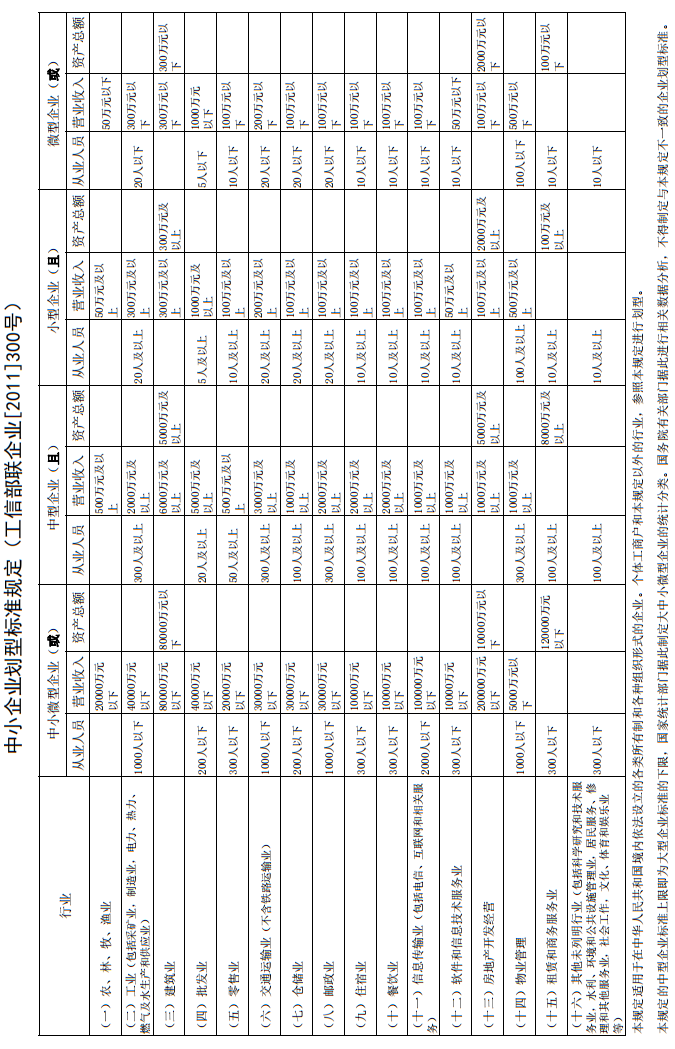 1.在货物采购项目中，供应商提供的货物既有中型企业制造，也有小微企业制造的，不享受办法规定的小微企业扶持政策。2.投标人应当对其出具的《中小企业声明函》真实性负责，投标人出具的《中小企业声明函》内容不实的，属于提供虚假材料谋取中标。在实际操作中，投标人希望获得《办法》规定政策支持的，应从制造商处获得充分、准确的信息。对相关制造商信息了解不充分，或者不能确定相关信息真实、准确的，不建议出具《中小企业声明函》。格式14-1：残疾人福利性单位声明函（投标人出具）本单位郑重声明，根据《财政部 民政部 中国残疾人联合会关于促进残疾人就业政府采购政策的通知》（财库[2017]141号）的规定，本单位为符合条件的残疾人福利性单位，且本单位参加                         项目（项目编号             标项    ）采购活动，提供本单位制造的货物 或者 提供其他残疾人福利性单位制造的货物（不包括使用非残疾人福利性单位注册商标的货物）。本单位对上述声明的真实性负责。如有虚假，将依法承担相应责任。投标人名称（CA签章）：                             日      期：                                       说明：1、在本次政府采购活动中，残疾人福利性单位视同小型、微型企业，享受评审中价格扣除等促进中小企业发展的政府采购政策。残疾人福利性单位属于小型、微型企业的，不重复享受政策。2、投标货物全部由投标人自己生产的，只要提供本声明函即可。如果投标货物（全部或部分）由其他制造商生产的，则必须同时提供该制造商的残疾人福利性单位声明函。3、符合相应条件的企业应根据招标文件要求提供《残疾人福利性单位声明函》，未按要求提供声明函的不被认定为残疾人福利性单位。4、提交残疾人福利性单位声明函享受评审价格扣除优惠并中标的，内容随中标公告一同公开。格式14-2：残疾人福利性单位声明函（其他制造商出具）本单位郑重声明，根据《财政部 民政部 中国残疾人联合会关于促进残疾人就业政府采购政策的通知》（财库〔2017〕141号）的规定，本单位为符合条件的残疾人福利性单位。本单位对上述声明的真实性负责。如有虚假，将依法承担相应责任。制造商（单位公章）：                               日      期：                                       说明：1、投标货物中含有其他制造商生产的产品的，须提供由该产品制造商出具的残疾人福利性单位声明函，未按要求提供声明函的该制造商不被认定为残疾人福利性单位。2、在投标文件中提供由其他制造商出具的残疾人福利性单位声明函原件彩色扫描件。格式15：政府采购统计基础信息表项目名称：镇海中学甬江校区（一期）智慧黑板、录播教室等设备 项目编号：BLZFCG2024035                                     标项：          说明：1、企业划分标准，按照（工信部联企业[2011]300号）文件的规定。2、分支机构投标的，企业划型以投标人所属法人企业（总公司）的划分类型为准。投标人名称（CA签章）：                               日      期：                            第七部分  评标办法及评分标准1、评标原则评标活动遵循公平、公正、客观的原则，按招标文件中规定的评标方法和标准进行。2、评标办法本次招标采用综合评分法。3、评标委员会采购人和采购代理机构根据采购项目的内容特点按照规定组建评标委员会。评标委员会由采购人代表和评审专家组成，成员人数为5人以上单数，其中评审专家不少于成员总数的三分之二。4、评标4.1资格文件审查开标后，采购人、采购代理机构按照招标文件的规定对投标人的资格证明文件进行审查，以确定投标供应商是否具备投标资格。审查内容包括投标人提供的资格证明材料是否齐全规范，投标人资格、信用信息等是否满足招标文件的要求。审查不合格的投标人，不进入技术商务文件评审。（具体见本部分无效投标的认定）4.2技术商务文件评审4.2.1技术商务文件符合性审查资格审查通过后，开启合格投标人的技术商务文件。评标委员会依据招标文件的规定，对投标人的技术商务文件的有效性、完整性和对招标文件的响应程度进行审查，以确定是否对招标文件的实质性要求作出响应。审查内容包括技术商务文件是否完整、文件签署是否齐全等，还包括投标文件是否对招标文件提出的所有实质性要求和条件作出响应，有无重大偏差；如有重大偏差者，作无效投标处理，不予进入详细评审。（具体见本部分无效投标的认定）4.2.2技术商务文件详细评审评标委员会对具备实质性响应的技术商务文件进行进一步评估和比较。评标委员会成员根据投标人的技术商务文件及相关澄清文件，按照评分标准表（具体见本部分评分标准表）对各投标人技术商务文件进行打分。评标委员会成员打分采用记名方式，统计时汇总每一细项每位评标委员会成员的评分，取算术平均分（小数点后保留二位小数，四舍五入）。4.3报价文件评审4.3.1报价文件符合性审查技术商务文件评审结束后，开启有效投标人的报价文件。评标委员会对投标人的报价文件的有效性、完整性和对招标文件的响应程度进行审查，以确定是否对招标文件的实质性要求作出响应。审查内容包括报价文件是否完整、文件签署是否齐全，报价是否超出采购预算或最高限价，投标文件是否对招标文件提出的实质性要求作出响应，有无重大偏差；如有重大偏差者，作无效投标处理，不予进入详细评审。（具体见本部分无效投标的认定）4.3.2报价文件详细评审评标委员会对具备实质性响应的报价文件进行进一步评审。评标委员会认为投标人的报价明显低于其他通过符合性审查投标人的报价，有可能影响产品质量或者不能诚信履约的，应当要求其在评标期间合理的时间内提供书面说明，必要时提交相关证明材料，投标人不能证明其报价合理性的，作无效投标处理。4.3.3报价修正规则在评审中，对投标报价出现前后不一致的，除招标文件另有规定外，按照下列规定修正：（1）投标文件中开标一览表内容与投标文件中明细表内容不一致的，以开标一览表为准。（2）投标文件的大写金额和小写金额不一致的，以大写金额为准。（3）单价金额小数点或者百分比有明显错位的，以开标一览表的总价为准，并修改单价。（4）总价金额与按单价汇总金额不一致的，以单价金额计算结果为准。同时出现两种以上不一致的，按照前款规定的顺序修正。按上述方法调整后的投标报价经投标人确认后产生约束力，投标人不确认的，其投标无效。4.3.4计算报价得分报价评审结束后，评标委员会按评分标准表规定计算各投标人的报价得分（小数点后保留二位小数，四舍五入）。4.4评审结果评标委员会对各投标人技术商务得分和报价得分进行汇总并排序。评标委员会根据全体评标成员签字的原始评标记录和评标结果编写评标报告。按得分由高到低顺序推荐中标候选人。5、询标澄清5.1对于投标文件中含义不明确、同类问题表述不一致或者有明显文字和计算错误的内容，评标委员会可以要求投标人作出必要的澄清、说明或者补正。5.2除依法进行的澄清、说明、补正外，投标人不得通过对投标文件修正、撤销不符合要求的条款或通过投标文件以外的补充、纠正、佐证等，使其投标成为实质上响应的投标。6、无效投标的认定实质上没有响应招标文件要求的投标被视为无效投标，投标响应文件有下列情形之一的作无效投标处理：6.1未按采购公告规定方式获取招标文件的。6.2仅提交备份电子投标文件的。6.3不具备招标文件规定的资格要求的或者未按招标文件要求提供资格证明文件的。6.4单位负责人为同一人或者存在直接控股、管理关系的不同供应商，参加同一合同项下的政府采购活动的（相关投标人均作无效投标处理）。6.5为采购项目提供整体设计、规范编制或者项目管理、监理、检测等服务的供应商，再参加该采购项目的其他采购活动的。6.6经查询，投标人被“信用中国”、“中国政府采购网”列入失信被执行人、重大税收违法案件当事人名单、政府采购严重违法失信行为记录名单，且在禁止参加采购期限内的。6.7投标文件未按招标文件要求密封、签署、盖章的。6.8投标文件项目不齐全，经评审委员会认定为无法评审的。6.9投标有效期、付款方式、交货（服务）期限、质保期等条款不能满足招标文件要求的。6.10不符合招标文件中有关分包、转包规定的。6.11“资格证明文件”或“技术商务文件”中出现本项目的投标总价的（固定价格采购除外）。6.12投标文件的实质性内容未使用中文表述、意思表述不明确、前后矛盾或者使用计量单位不符合招标文件要求的（经评标委员会认定并允许其当场更正的笔误除外）。6.13投标文件标明的响应或偏离与事实不符或提供虚假材料投标的。6.14标“▲”的条款不能满足招标文件要求的。6.15在报价评审时，如发现下列情形之一的，投标文件将被视为无效：（1）未采用人民币报价或者未按照招标文件标明的币种报价的；（2）报价超过招标文件中规定的预算金额或者最高限价的；（3）未按照招标文件规定报价的；（4）投标报价具有选择性的；（5）不接受按修正错误的原则修正后的报价的；（6）评标委员会认为投标人报价明显低于其他通过符合性审查投标人报价的，且在合理的时间内不能提供其报价合理性书面说明的。6.16有下列情形之一的，视为投标人串通投标，其投标无效，并书面报告财政部门：（1）不同投标人的投标文件由同一单位或者个人编制；（2）不同投标人委托同一单位或者个人办理投标事宜；（3）不同投标人的投标文件载明的项目管理成员或者联系人员为同一人；（4）不同投标人的投标文件异常一致或者投标报价呈规律性差异；（5）不同投标人的投标文件相互混装。6.17投标文件有重大偏差或未实质性响应招标文件要求的或者投标文件含有采购人不能接受的附加条件的。6.18违反法律、法规及本招标文件规定的其他无效投标情形。7、中标原则7.1评标委员会根据投标人的技术商务文件和报价文件的总得分高低排定顺序，推荐中标候选人，得分最高者即为中标候选人。得分相同的，按投标报价由低到高顺序排列。得分且投标报价相同的，按评分标准表1-6项合计得分优劣顺序排列。如出现其它情况，由评标委员会决定。7.2采购人根据评审报告推荐的中标候选人确定中标供应商。8、中标结果采购代理机构将中标结果在政府采购指定媒体上公告，并同时向中标供应商发出中标通知书。9、评分标准详见后附评分标准表。附：评分标准表附：评分标准表序号内          容1项目名称：镇海中学甬江校区（一期）智慧黑板、录播教室等设备项目编号：BLZFCG20240352采购人：宁波市北仑区公共项目建设管理中心项目联系人：段寿全     电话：0574-89383996地址：北仑区四明山路773号行政大楼B座四楼采购代理机构：宁波市北仑区（开发区）公共资源交易中心项目联系人：朱嫣蓉     电话：0574-89383947      传真：0574-89383949地址：北仑区四明山路773号行政大楼B座315室邮编：3158003采购方式：公开招标 4评标方法：综合评分法 5采购预算：人民币331.7050 万元 最高限价：人民币327.2050 万元 6是否接受进口产品投标：不接受7是否接受联合体投标：不接受8是否为专门面向中小企业的采购项目：不是9本项目采购货物对应的中小企业划分标准所属行业：工业10是否允许投标人将项目非主体、非关键性工作分包交由他人完成：不允许11集中答疑会或现场踏勘：采购人不集中组织，供应商如有需要，请自行踏勘。12提交（上传）投标文件截止时间和开标时间：2024年6月21日09时30分开标会议地点：北仑区四明山路773号行政大楼B座三楼区公共资源交易中心交易厅注：本项目采用网上投标，不接受纸质投标文件，投标供应商须按照招标文件和政府采购云平台的要求编制、加密上传电子投标文件。13备份电子投标文件提交地点：北仑区四明山路773号行政大楼B座三楼区公共资源交易中心交易厅备份电子投标文件提交受理时间：2024年6月21日09时00分～09时30分注：投标人可自行决定是否提交备份电子投标文件。提交的备份电子投标文件应当袋装密封，密封袋上须注明项目名称、项目编号、投标人名称并加盖投标人公章。14投标有效期：开标之日起60日历天15投标保证金：本项目不需要缴纳投标保证金。16履约保证金：本项目不收取履约保证金。17投标人信用信息查询：资格审查时，通过“信用中国”网站（www.creditchina.gov.cn）、中国政府采购网（www.ccgp.gov.cn）渠道查询投标人信用记录，经查询列入失信被执行人、重大税收违法案件当事人名单、政府采购严重违法失信行为记录名单，且在禁止参加采购期限内的，其投标将被拒绝。18扫描件说明：对于招标文件中提及的彩色扫描件要求，包括彩色照片件。扫描件的内容应当保证清晰可辨，否则由此产生的风险由投标人承担。19其他说明：不同投标人的投标文件出自同一终端设备的或在相同Internet主机分配地址（相同IP地址）网上投标的，相关投标人的投标均作无效投标处理。序号货物名称技术参数单位数量参考品牌及型号186英寸智慧黑板（核心产品）详见技术要求台111希沃 BG86EF、视隆-KB806UE、鑫城XBB809002高清壁挂展台详见技术要求台102希沃 SC03、视隆-KB806UE、鑫城 C33无线音箱详见技术要求套57希沃、ITC、BHX4无线麦克风详见技术要求支57希沃、ITC、BHX5互动录播电脑主机详见技术要求台2希沃SV32P、视隆CBOX700、鑫城 RT66远程互动助手详见技术要求套2希沃 远程课堂助手软件V3.0、 视隆 视频会议教研系统V1.0、 鑫城 远程教研软件V1.07教师定位辅助摄像机详见技术要求台2希沃VC11T、视隆CA-2003、鑫城TC35008学生定位辅助摄像机详见技术要求台2希沃VC11S、视隆QT-102C、鑫城XC35009机械云台摄像机详见技术要求台8希沃 VC32、视隆 QT-3S、鑫城 ZE-E3SU10阵列麦克风详见技术要求套6希沃 AC21M、视隆 MIC200M、鑫城 AM02M11无线麦克风详见技术要求套2希沃AC51、视隆 MIC300、鑫城 WM0312专业功放详见技术要求套4希沃PA30A、视隆GC-GK50、鑫城 XC-P5213专业音响详见技术要求对4希沃PA30S、视隆YF-100、鑫城 DL-45Z14教学显示终端详见技术要求台6希沃PA01A、视隆GC-K651UE、鑫城 XFB6530015桌面支架详见技术要求个2希沃PA40、视隆GC-BX2、鑫城 VE30A16视频应用管理平台详见技术要求套1希沃三个课堂校级应用管理平台 V3.0、视隆录播运维云平台V1.0、鑫城录播资源平台V1.017交换机详见技术要求套2国产18安装附件及线材详见技术要求批2定制序号货物名称技术要求186英寸智慧黑板一、整体设计1、整机采用一体化设计，外部无任何可见内部功能模块连接线。整机采用全金属外壳设计，边角采用弧形设计，表面无尖锐边缘或凸起。2、整机屏幕边缘采用金属圆角包边防护，整机背板采用金属材质，有效屏蔽内部电路器件辐射；防潮耐盐雾蚀锈，适应多种教学环境。3、▲整机屏幕采用≥86英寸液晶显示器。4、整机采用UHD超高清LED液晶屏，显示比例16:9，分辨率3840*2160。5、灰度等级≥256级。6、触控一体机表面使用钢化玻璃，表面硬度达到9H，接近钻石硬度，有效保护教师及学生授课安全。7、整机采用硬件低蓝光背光技术，还原真实教学色彩的同时有效降低蓝光同时保护教师。8、整机背光系统支持DC调光方式，多级亮度调节，支持白颜色背景下最暗亮度≤100nit，用于提升显示对比度。二、硬件设计1、★整机内置音箱顶置朝前发声，2.2声道扬声器，额定总功率60W。（提供有资质的第三方检测机构出具的检测报告扫描件）2、整机支持高级音效设置、左右声道平衡、可根据实际需要设置不同频段调节功能，以满足不同课程授课声音还原需求。3、整机内置非独立外扩展的4阵列麦克风，可用于对教室环境音频进行采集，拾音距离≥12m。4、Wi-Fi和AP热点工作距离≥12m。5、▲整机支持蓝牙Bluetooth 5.4标准，电脑端支持主动发现蓝牙外设从而连接（无需整机进入发现模式），支持连接外部蓝牙音箱播放音频。（提供有资质的第三方检测机构出具的检测报告扫描件）6、▲为提升传输速率和降低能耗，整机支持Wi-Fi6；Wi-Fi及AP热点支持频段2.4GHz/5GHz（提供有资质的第三方检测机构出具的检测报告扫描件）7、同一电源物理按键完成开机、节能熄屏、关机操作。8、整机具备前置按键，可实现老师开关机、调出中控菜单、音量+/-、护眼、录屏的操作。9、支持护眼模式，可通过前置面板物理功能按键一键启用护眼模式。10、支持录课模式，可通过前置面板物理功能按键一键启用录课模式（屏幕及人声需同步采集）。11、侧置输入接口具备2路HDMI、1路RS232；侧置输出接口具备1路音频、1路触控USB；前置输入接口3路USB接口（包含1路Type-C、2路USB）。12、整机具备前置Type-C接口，通过Type-C接口可实现与外部电脑的触摸信号及音视频输入。13、整机具备抗振动、防跌落特性，保证整机运输或使用过程中不易受损。14、整机书写面板采用防眩光全钢化防爆玻璃面板，面板的碎片状态、抗冲击性、霰弹袋冲击性能、耐热冲击性能均通过国家强制玻璃标准，表面应力≥100Mpa,适应学校复杂环境，保障教学安全。15、整机可做到高色准△E≤1.5，还原真实教学色彩。16、整机上边框内置非独立式摄像头，采用一体化集成设计，摄像头数量≥4个。17、★智能拼接摄像头部分：整机上边框内置非独立式≥3个智能拼接摄像头，支持清晰度TV lines≥1600 lines。视场角≥141度且水平视场角≥139度，可拍摄≥1600万像素的照片，支持输出8192×2048分辨率的照片和视频，支持画面畸变矫正功能。（提供有资质的第三方检测机构出具的检测报告扫描件）18、广角摄像头部分：整机上边框内置非独立式广角高清摄像头，视场角≥142度且水平视场角≥121度，支持输出4:3、16:9比例的图片和视频；在清晰度为2592x1944分辨率下，支持30帧的视频输出。19、摄像头功能：整机上边框内置非独式广角摄像头和智能拼接摄像头，均支持 3D 降噪算法和数字宽动态范围成像WDR 技术，支持输出 MJPG、H.264视频格式。20、整机支持上边框内置非独立摄像头模组，同时输出至少3路视频流，同时支持课堂远程巡课、课堂教学数据采集、本地画面预览（拍照或视频录制）。三、主要功能1、整机可通过前置物理按键快捷进行系统还原，无需额外工具辅助。2、支持降半屏功能，降半屏后依然可以正常触控操作Windows系统；可一键退出该模式。3、支持外接信号输入时自动唤醒功能，整机处于关机通电状态，外接电脑显示信号通过HDMI传输线连接至整机时，整机可智能识别外接电脑设备信号输入并自动开机。4、整机内置专业硬件自检维护工具（非第三方工具），支持对触摸框和PC模块进行检测，并针对不同模块给出问题代码提示。5、当整机处于黑暗环境中并无人操作，一分钟后整机将可以自动进入熄屏模式。6、支持将自定义图片设置为开机画面。7、整机具备供电保护模块，能够检测内置电脑是否插好在位，在内置电脑未在位的情况下，内置电脑无法上电工作。8、支持云端在线系统固件升级。四、触摸系统1、采用红外触控技术，支持国产化系统中进行16点或以上触控；2、从内部通道切换到外部通道后，触摸框在3s内达到可触控状态；3、触摸屏在照度100K LUX（勒克斯）环境下仍能正常工作；4、触摸分辨率32768×32768；5、触摸响应时间≤9ms；6、触摸最小识别物≤3mm。五、内置OPS模块1、采用模块化电脑方案，抽拉内置式，PC模块可完全插入整机，保护PC模块不易受教室灰尘影响，PC模块可抽拉式插入整机，可实现无单独接线的插拔。2、PC和整机的连接采用万兆级接口，传输速率≥10Gbps。3、采用按压式卡扣，无需工具即可快速拆卸电脑模块。4、主板：集成资源扩展模块、计算处理模块、音频扩展模块等，主板的互联拓扑可通过处理器或交换电路实现。5、▲处理器：四核八线程或以上，主频2.0Ghz或以上。投标时提供的处理器通过中国信息安全测评中心安全可靠测评的承诺函。6、★内存：16G DDR4笔记本内存或以上配置；7、硬盘：256G或以上SSD ；固态盘数量≥1；8、在配置管理平台使用终端设备时，支持统一互通的用户身份认证服务，账号登录进入云桌面镜像后，打开教学白板软件、学生行为评价软件的教学应用工具时无需再次输入账号密码重复登录；9、支持当使用桌面镜像功能时发生系统无法启动、系统异常等情况，可通过手势在屏幕上调取触摸中控菜单，进行系统恢复至出厂默认状态，无需连接网络、无需连接管理平台、无需额外工具辅助。10、支持交互大屏在系统恢复后，公共数据分区（如D盘等非系统分区）的数据能够得到保留，不受还原影响，从而不影响教学使用11、支持诊断网络，支持检测与管理平台的通讯状态，支持TCP延迟、ICMP延迟、上传下载速度检测12、★支持终端设备运行时无需运行独立的虚拟化系统，终端设备配置的IP与进入云桌面镜像后的IP能够保持一致，同一个终端无需使用多个IP，简化运维管理与网络规划复杂度（提供有资质的第三方检测机构出具的检测报告复印件）13、▲模块预装正版国产化操作系统，包括且不限于统信，麒麟等。投标时提供的操作系统通过中国信息安全测评中心安全可靠测评的承诺函。14、▲模块预装适配的正版办公系统，包括且不限于WPS Office、永中Office等。15、★配置独立显卡，显存≥1G 16、▲本项目要求额外提供3个内置OPS模块作为备件。六、系统工具书写工具：1、书写：提供硬笔、毛笔、荧光笔、智能笔、激光笔、竹笔、对象笔、纹理笔。2、板擦：支持点擦除、区域擦除及全部擦除（清页操作）,并可支持在选择笔工具状态下直接通过手势识别动作实现擦除。3、多点支持：支持同时对两个或以上的图片、音视频、图形对象进行多点缩放与旋转功能，支持三点以上同时书写操作。4、边写边擦：支持两到三个人在选择书写工具的状态下同时书写和擦除，互不影响，方便不同学生在屏幕上同时书写。5、文本输入：提供键盘输入文本，并可对文本内容统一编辑与排版。6、手写识别：支持手写中文与英文自动识别。7、手势操作：在书写状态下，支持多种手势的快捷操作，如选择对象、漫游、擦除等。8、页面无限漫游：支持页面书写区域无限延伸，提供页面缩略图导航，可快速定位书写区域，同时也支持对整个页面或局部进行放大和缩小。9、多学科模式支持：提供语文、数学、英语、物理、化学教学场景，在各学科教学场景中提供相应的教学工具。10、教学小工具：提供遮幕、日历、时钟、聚光灯、屏幕截图、放大镜、计算器、屏幕录制、板中板、实物展台等教学展示的辅助功能；屏幕截图提供全屏截图、矩形截图、任意区域截图。12、要求配备教学资源：资源必须符合新课程标准，涵盖新课标多种教材版本，根据学科知识点教学要求，规范分类各教学资源素材。线上教学工具：1、软件支持微信扫码登录，无需输入帐号密码即可实现登录互动课堂。2、支持按键拨号形式，直接拨号呼叫连接动课堂连，实现远程教学。3、互动课堂视频界面支持至少两种画面设置，适应不同场景画面布局需求。4、线上教学应用提供不少于9个学科工具，支持语文、数学、英语等。5、支持用户在线打开云课件，无需下载，即可在线打开并展示课件及讲授。6、互动课堂活动：支持互动课堂中可对本地班级、听课班级中表现好的班级发送点评奖励，每堂课可统计各班点评总分，并在课上一键展示最高得分的班级进行表扬。（提供有资质的第三方检测机构出具的检测报告扫描件）。7、支持用户无需通过平台，直接创建网络教研，即时生成教研二维码，扫码可进行查看教研简介、发送点评等。8、具有多系统兼容性。除适配Windows操作系统外，至少能与主流国产操作系统（鸿蒙、UOS、麒麟、深度）其中一个适配并正常安装运行。9、具有互动式教学课件资源，包含学科教育各学段教材版本全部教学章节、专题教育多个主题教育、特殊教育3大分类的不少于150000份的互动课件，其中学科教育各学段各地区教材版本不少于140个。10、课件定向分享：互动教学课件支持定向分享，分享者可将互动课件、课件组推送至指定接收方账号云空间，接收方可在云空间接收并打开分享课件。11、支持电子化听评课，支持在授课模式中发起授课评价，根据课程和评课表生成二维码，可选择是否分享课件，若选择分享课件，评课人通过扫码即可参与评课并获取课件。（提供有资质的第三方检测机构出具的检测报告扫描件）12、公网直播：老师可设置直播模式为公网直播，可自由发起公网直播活动，每场直播支持至少1000个点同时观看，不限直播次数。直播界面可查询目前所有已开课的直播课堂，课堂信息包括录播教室名称、直播课程内容、直播时间。教师可对自己的视频进行修改、删除和提交操作。集中控制工具：教室受控端：1、使用校园集控系统的每个学校/区域拥有专属代码，该学校/区域的一体机设备只需接入互联网，并在受控端输入该代码进行连接，管理员即可在后台对设备进行远程管理。2、可在一体机桌面查看设备基本信息，如：尺寸、分辨率、系统、CPU、安卓版本等信息，方便授课老师管理设备。3、支持按照一体机安装的年级、班级，设置教室受控端的名称，方便管理员对应管理。校园控制：4、远程监控：在控制端网页可实时监控已连接的一体机，可远程查看开关机状态、使用状态评估、整机温度、以及系统内存、硬盘空间等设备信息。5、远程设备控制：在控制端网页可对已连接的一体机进行实时控制，包括开关机、切换通道、更改图像及声音模式、锁屏等功能。6、★弹窗AI拦截：支持一键开启全校班班通设备的不良弹窗AI拦截过滤能力，设备辅助管理软件实时监测弹出窗口，当有窗口弹出时，会自动使用“不良弹窗AI模型”判断，判断为不良弹窗时，自动拦截该窗口，以保证课堂教学稳定进行。（提供有资质的第三方检测机构出具的检测报告扫描件）。7、领导视窗：支持同时查看8个教室的实时摄像头画面、设备屏幕画面；并支持在一个显示界面同时查看单个教室内所有屏幕、所有摄像头的实时画面，以及所有麦克风的声音，完整还原课堂全貌。其中摄像头画面可直接使用班班通自带摄像头，无需额外购置，方便且实惠。单台设备巡视时，发现有违规违纪行为时，可远程发消息、发语音直接干预，也可记录备注，事后教育。支持记录所有管理员的巡视记录，方便回溯。（提供有资质的第三方检测机构出具的检测报告扫描件）。8、任意通道信息发布：可远程对选定的一体机在任意通道下即时发布走马灯文字信息和屏幕常驻信息，可设置播放次数，选择播放位置。9、数据统计：控制端可根据设备使用情况，生成多个数据报表，包括开机次数、使用人数累计、活跃人数、软件使用次数、学科使用率等，方便管理员检查设备使用情况。10、管理员分组：系统可将管理权限分配给多个管理员，共同管理受控范围内设备；顶级管理员可查看普通管理员进行的操作，并可对普通管理员进行权限管理，根据不同管理员职责开放适当权限。11、分组管理：顶级管理员可按照年级、楼层等，将一体机控制、监控等权限分配给对应的普通管理员，进行分组管理。12、为确保教育数据托付管理能力、存储能力及信息安全能力，所投产品制造商通过GB/T36073-2018《数据管理能力成熟度评估模型》认定。2高清壁挂展台1、壁挂式安装，防盗防破坏。2、无锐角无利边设计，有效防止师生碰伤、划伤。3、采用三折叠开合式托板，展开后托板尺寸≥A4面积，收起时小巧不占空间，高效利用挂墙面积。4、采用USB高速接口，单根USB线实现供电、高清数据传输需求。5、采用800W像素自动对焦摄像头，可拍摄A4画幅。6、解析度：中间1600线，四周1400线。7、展台按键采用触摸按键，可实现一键启动展台画面、画面放大、画面缩小、画面旋转、拍照截图等功能，同时也支持在一体机或电脑上进行同样的操作。8、整机自带均光罩LED补光灯，光线不足时可进行亮度补充，亮度均匀。9、★为保证兼容性及稳定性，高清壁挂展台与智慧黑板为同一品牌厂家。3无线音箱1、采用功放及有源音箱一体化设计。2、双音箱配对，采用木质材质，保证声音还原度。3、输出功率: 2*20W。4、端口：电源*1、Line in*1、Line out*1、USB接口*1。5、支持专业无线麦克风接收技术数字U段无线麦克风扩音接收，有效避开wifi干扰。6、.配置独立音频数字信号处理芯片，支持啸叫抑制功能，在麦克风挂绳模式下会自动打开。7、支持蓝牙无线接收，方便老师分享移动设备上的音频。蓝牙支持密码模式，防止学生连接。8、支持安卓手机通过蓝牙无线连接音箱，实现控制有源音箱的音量、设置蓝牙名称、设置蓝牙密码等功能，方便教师对音箱的管控。9、支持扩音和输入音源叠加输出，方便与录播系统结合，或者通过串联功放支持更大环境扩音。10、★为保证兼容性及稳定性，有源音箱与智慧黑板为同一品牌厂家。11、★音箱具有SRRC无线电发射设备型号核准证，符合无线电管理规定和技术标准。4无线麦克风1、耳戴式麦克风集音频发射处理器、天线、电池、拾音麦克风于一体，配合一体化有源音箱，无需任何外接辅助设备即可实现本地扩声功能。2、麦克风采用极简设计，全机身仅一个实体按键，涵盖开关机、配对和音量功能3、提供电容触摸按键，可显示电量，保持长按进入静音模式4、麦克风和功放音箱之间采用U段传输的方式，有效避免环境中2.4G信号干扰，例如蓝牙及WIFI设备。5、采用轻量化设计，整机重量不超过15g，长时间佩戴无疲劳感。6、采用超低功耗设计，正常工作状态下，电流不超过25mA。7、佩戴部位采用耳挂式设计，无需手持，也不需绕耳固定引起长头发老师的不适。8、 采用触点磁吸式充电方式，充电10分钟，可扩音80分钟。支持快速充电与超低功耗工作模式。9、无遮挡情况下，有效工作距离≥10米，保证全教室覆盖。10、当使用同一品牌的交互智能平板和音箱时，支持通过交互智能平板显示设备的界面调整麦克风音量。11、麦克风支持口罩模式及非口罩模式，通过组合按键可在两种工作模式间切换。在口罩模式下，麦克风采用音频效果实现扩声，口罩模式下，麦克风采用音频效果补偿口罩遮挡带来的声音失真，提升戴着口罩扩音的效果。12、★为保证兼容性及稳定性，无线麦克风与一体化有源音箱为同一品牌厂家。5互动录播电脑主机录播电脑主机:1、主机需采用≥3颗ARM架构处理器，主处理器采用≥6核架构。2、主机系统内存≥8GB，主机存储容量不低于1TB。3、主机无风扇设计，主机噪声小于20dB（A）。4、支持标准USB音视频信号输出，通过主机Type-C接口可以实现图像和声音同步输出，最大支持4K图像输出，输出音频可通过主机控制软件实现混音，兼容主流视频会议软件。5、主机采用高度集成化设计，能够独立完成视频采集、音频采集、音频编码、视频编码、音频处理、视频处理、直播、录制、互动、专业导播、远程运维参数设置功能。6、内置音频接收模块。无需外接无线音频接收模块，即可完成无线音频采集，支持同时≥2个无线麦克风接入，且同时支持≥2种对频模式。麦克风链接成功后，主机会显示无线麦克风连接成功图标，可通过麦表动态查看声音采集状态。（提供有资质的第三方检测机构出具的检测报告扫描件）7、★支持断电扩声，在主机完全断电的情况下，从主机音频通道上输入的音频可以从主机输出通道输出，且≥2个音频通道可以支持该功能。（提供有资质的第三方检测机构出具的检测报告扫描件）8、视频接口：≥1个HDMI in，≥2个网络摄像机POE接口，≥2路HDMI out，≥1路UVC。9、支持≥4路高清视频输出，视频输出可同一时间输出分辨率不小于4K的不同视频源。（提供有资质的第三方检测机构出具的检测报告扫描件）10、音频接口：≥2个线路立体声音输入，≥2个线路立体声音频输出。11、支持≥1个阵列麦克风输入接口，可在不接入音频处理器的情况下，通过网线就可以完成≥2个阵列麦克风接入主机，通过网线可以实现≥2麦克风的供电、音频信号传输、音频参数设置，支持数字音频传输。12、主机采用多功能电源按键，通过一个按键可以实现开机、关机、节能待机。13、支持 H.264视频编码与解码，可扩展支持H.265 编码/解码。14、支持录制清晰度设定，最高支持4K并向下兼容；支持录制帧率设定，可选择 25fps/30fps/60fps；录制编码码率≥16Mbps；支持≥32 路 1080p@30fps 编/解码。15、支持≥2种录制视频自动分段模式：支持按照文件大小分段，可选择500MB，1GB，2GB进行分段录制；支持按照录制时长分段，可选择30分钟、60分钟。16、主机网口支持10/100/1000Mbps自适应，支持 IPV4，IPV6。17、主机内置扬声器，支持音频检测，通过主机内置扬声器可以播放测试音频，通过主机一体化屏幕进行视频预览时能够同步播放音频，且可控制播放音频音量大小。18、支持通过互联网，实现对设备的远程配置，支持关机、重启、参数配置操作。支持通过 IOT 物联平台实现主机的远程升级。19、支持上电自启动，设备通电后系统可自动启动，可设置开启或关闭上电自启动功能，支持自动开关机，可设置定时开关机时间。20、音频编码码率支持320Kbps并向下兼容，支持128 Kbps 、48Kbps可选。采样率支持48kHz。音频信号处理延时≤20ms。频率响应20Hz~20kHz。21、主机采用≥15英寸电容触控屏幕，屏幕色域≥72% NTSC，表面硬度≥7H，屏幕分辨率≥1920*1080。（提供有资质的第三方检测机构出具的检测报告扫描件）22、为保证设备稳定运行，要求设备平均无故障运行时间（MTBF）≥220000小时。导播系统：1、支持选择自动导播画面，可设置自动导播画面的保护时间和保持时间。2、支持多种画面模式，支持单画面、画中画、左右等分、三画面、四画面多种画面合成模式，支持自动导播、手动导播，可通过互动录播电脑主机一体化触控屏实现模式选择。3、支持课件画面自动检测，可设置检测灵敏度；支持课件画面检测区域设定，可屏蔽电脑弹窗区域。4、支持云台摄像机控制，支持 PTZ，多个预置位设置和调用。5、在导播界面的预览窗口可实时观看教师全景/特写、学生全景/特写、多媒体电脑、板书画面共6路画面，点击可进行画面切换。预监画面可实时推流给资源平台，实现平台直播。6、支持电影模式和资源模式同步录制，可根据用户的不同需求选择录制模式。7、支持外接导播台，可通过导播台实现对录播主机的录制控制、画面切换、云台跟踪、预置位设定与调取、音量调节。互动系统：1、支持标准SIP音视频互动协议，支持1080P@60fps视频互动。2、支持互动清晰度设置：最高支持 1080p@60fps并向下兼容，帧率可选择 60fps、30fps、25fps。3、支持双流自动发送，设置自动发送后，建立呼叫，主讲教室自动发送双流。4、支持课程预约功能，互动录播电脑主机能接收平台下发的互动课表，并显示于互动电脑主机一体化触控屏上，用户点击课表即可立即加入课堂，进行实时互动。5、支持微信扫码登录，无需单独输入账号，使用微信扫描互动录播电脑主机一体化触控屏上显示的二维码即可登录互动系统。（提供有资质的第三方检测机构出具的检测报告扫描件）6、互动过程中可随时邀请新的听课端加入，支持拨号呼叫，用户可通过互动录播电脑主机一体化触控屏上的拨号键盘实现拨号呼叫；支持互动通讯录功能，通讯录可显示最近呼叫的账号信息，可通过通讯录实现一键呼叫。7、支持一键结束互动，用户通过互动录播电脑主机一体化触控屏一键结束互动。8、支持通过互动录播电脑主机一体化触控屏实现导播控制，过程中可选择自动导播/手动导播；支持通过 PC 客户端软件进行远程导播控制。9、PC 客户端软件支持进行互动听课端列表查看、发言管理功能。10、★无需通过任何第三方软件即可进行网络监测，并在互动录播电脑主机一体化触控屏上显示教室网络状态；实现对网络联通性、网络稳定性、上行速度、下行速度、网络追踪性、网卡信息实时检测；在一段时间内，支持以折线图方式实时呈现网络稳定性、上行速度和下行速度。（提供有资质的第三方检测机构出具的检测报告扫描件）11、支持课堂互动功能，授课过程中老师可通过在互动录播电脑主机一体化触控屏上单击听课教室画面切换听课教室为主画面，并与该教室实时连麦对讲，实现异地互动。12、互动过程中，可以在互动录播电脑主机一体化触控屏调出累计视频卡顿次数、累计音频卡顿次数和当前视频参数。视频处理系统：1、支持合成4K的PGM画面，包含导播画面、教师全景画面、教师特写画面、学生全景画面、学生特写画面、板书画面。2、支持多种类型视频信号接入，支持标准网络视频信号接入、高速数字信号接入。3、支持通过rtsp协议接入第三方摄像机视频流。4、支持不少于3种编码复杂度5、支持不少于两种码率控制方式，支持CBR、VBR。6、主机可通过网络实现对接入摄像机的设备信息检索。7、支持POE摄像机接入。8、HDMI采集通道支持画面缩放，可完成4K图像采集。6远程互动助手一、基础应用1、支持微信扫码登录，无需输入帐号密码即可实现登录，用户可便捷、快速进入课堂。2、支持显示预约的活动信息，包括直播活动、互动课堂、网络教研的活动类型、活动名称、活动时间、活动状态及对应授课老师。3、支持搭配录播主机，进入录制视频、直播活动、互动课堂、网络教研活动。4、支持用户通过公网点开直播链接，观看已结束的直播活动视频，视频至少在云端保存七天，并支持下载MP4格式到本地。5、★支持直接创建网络教研，即时生成教研二维码，扫码可进行查看教研简介、发送点评等。无需通过平台进行提前预约。（提供有资质的第三方检测机构出具的检测报告扫描件）6、支持按键拨号形式，在互动课堂与网络教研功能中，可直接拨号呼叫，账号为11位手机号码，符合用户的日常使用习惯。7、在互动课堂与网络教研时，支持不少于3种角色实时切换。主持人可将课中任一成员设置为授课老师、学生。二、互动工具1、支持用户在线打开云课件列表，无需下载至本地，即可在线打开云课件进行展示及讲授。2、支持用户在云课件中进行远程同步课堂活动，异地教室的学生可同时在大屏上参与活动，实现2个教室的学生同台参与知识趣味活动，双方可相互看到对方操作。3、支持用户在云课件中进行远程班级竞赛，异地教室的学生可独立在大屏上进行知识竞赛活动，支持不少于4个教室的学生同时参与竞赛。主持人开启竞赛前可查看其他教室学生的准备状态，竞赛时可以查看竞赛用时、整体完成进度、各个学生实时进度，并支持提前结束竞赛，重新开始竞赛。各端完成竞赛后支持对优秀成员进行颁奖，并支持展示答案，对答案进行远程讲评。支持至少3种类型的班级竞赛。4、▲支持生成拍照上传二维码，使用手机微信扫码后，可直接拍照或选择手机相册的照片，实时上传至授课端，听课端同步显示照片内容。支持授权授课老师与听课成员的对照片进行拖动、放大、批注操作。（提供有资质的第三方检测机构出具的检测报告扫描件）5、画板同步：授课过程中支持用户调起画板工具，提供不少于4种书写工具和14种基础颜色；提供调色板功能，可选择任意基础颜色进行混合产生新的颜色；画板工具中所有功能均可在授课老师以及各听课成员端同步操作，且可同时独立调色。6、授课过程中支持用户调起乐器工具，提供虚拟键盘，不少于36个琴键，授课老师弹奏的内容可同步到所有听课成员；听课成员也可弹奏并反向同步给所有授课老师及其他听课成员。三、移动端1、为保证APP安全性，需通过官方应用商城进行下载并安装。iOS支持通过官方AppStore下载，Android支持通过应用宝进行下载。2、Android或iOS端支持用户修改个人头像、昵称及学科学段。3、Android或iOS端支持通过手机号或房间号加入互动课堂以及网络教研，支持音视频互动以及文字互动。4、Android或iOS端支持观看“互动课堂”课后报告，可查看互动数据、直播数据，互动数据包含：可查看互动时长、人均参与时长、参与人数、互动工具使用次数，直播数据包含：观看人次、人气峰值、直播总时长、点评人数、点评条数、点赞总数、签到人数。7教师定位辅助摄像机1、镜头水平视场角≥40°2、一体化集成设计，支持4K超高清，最大可提供4K图像编码输出，同时向下兼容1080p，720p等分辨率。3、内置图像识别跟踪算法，无需物理转动，即可实现平滑自然的跟踪效果，避免干扰课堂教学。4、全景画面支持畸变矫正功能。5、全景画面与特写画面必须采用相同图像传感器和图像处理器，确保两者图像输出亮度、颜色、风格等保持一致。6、整机接口≥1路RJ45，支持POE有线网络供电，只需要1路网线，即可实现供电及信号传输。7、传感器尺寸≥CMOS 1/2.8英寸，有效像素≥800万。含图像处理系统8学生定位辅助摄像机1、镜头水平视场角≥90°2、一体化集成设计，支持4K超高清，最大可提供4K图像编码输出，同时向下兼容1080p，720p等分辨率。3、内置图像识别跟踪算法，无需物理转动，即可实现平滑自然的跟踪效果，避免干扰课堂教学。4、全景画面支持畸变矫正功能。5、全景画面与特写画面必须采用相同图像传感器和图像处理器，确保两者图像输出亮度、颜色、风格等保持一致。6、整机接口:≥1路RJ45，支持POE有线网络供电，只需要1路网线，即可实现供电及信号传输。7、传感器尺寸：≥CMOS 1/2.8英寸，有效像素≥800万。含图像处理系统9机械云台摄像机1、传感器尺寸：≥CMOS 1/1.8英寸，有效像素≥800万2、支持不少于40倍变焦（提供有资质的第三方检测机构出具的检测报告扫描件）3、扫描方式：逐行4、支持畸变矫正功能，畸变＜1.5%，校正后可实现视觉无畸变5、最低照度： 0.5Lux @ (F1.8, AGC ON)6、镜头： F1.58 ~ F3.957、快门： 1/30s ~ 1/10000s8、支持自动白平衡功能、背光补偿功能、图像冻结功能、POE供电9、支持水平翻转、垂直翻转，水平转动范围：±170°，垂直转动范围：-30°~+90°10、支持最大水平视场角≥60°，最大垂直视场角≥35°11、支持最大水平转动速度≥100°/s，最大垂直转动速度≥69°/s12、★为确保运行稳定，使用平均无故障运行时间(MTBF)应≥22万小时。（提供有资质的第三方检测机构出具的检测报告扫描件）图像处理系统：1、设备采用ARM硬件架构，linux操作系统2、支持自动白平衡、背光补偿功能、2D、3D数字降噪3、支持不少于4种编码等级，包含baseline、mainprofile、highprofile、svc-t4、支持AAC、G711A两种音频编码格式5、支持TCP/IP, HTTP, RTSP, RTMP, Onvif, DHCP, 组播等网络协议6、支持设置摄像机分辨率、帧率、码率7、支持设置摄像机亮度、饱和度、对比度、锐度、色度、快门速度8、图像支持左右镜像、上下翻转，默认不开启9、支持对摄像机网络进行管理，包括设置IP地址/网关/DNS等，支持组播协议搜索IP地址，并修改摄像机IP10阵列麦克风1、麦克风采用≥4核的国产音频芯片。2、麦克风频率响应范围不低于50Hz~16KHz。3、麦克风拾音半径≥8m。4、麦克风信噪比≥68dB。5、麦克风声压级≥130dBSPL，10%THD@1 KHz。6、麦克风无需额外适配器供电，能够通过网线实现麦克风供电、音频信号传输、参数调整。7、麦克风具备≥1个状态指示灯，可显示麦克风工作状态，蓝灯表示工作状态正常，红灯表示无法正常拾音。8、麦克风采用标准1/4吋螺口，适配各种类型标准吊杆。9、麦克风支持≥2个数字音频接口，每个接口都具备输入接口和输出接口能力，支持盲插。10、麦克风支持≥1个Type-C接口。11、麦克风内置≥8个传感器单元。（提供有资质的第三方检测机构出具的检测报告扫描件）音频处理系统:1、支持全频带全双工自适应回声消除算法。2、支持全频自适应AI降噪技术，降噪电平≥24dB。3、支持自动增益控制。4、支持啸叫抑制。5、支持智能混音，可智能选择最佳麦克风采集音频。6、支持多通道音频矩阵，可根据场景需求进行相应设置。7、支持音频参数调节。8、支持波束成形。9、支持远程OTA升级。10、支持连接录播主机作为录播音频输入设备使用，也可连接Windows系统，并为其提供音频输入。11无线麦克风1、麦克风支持≥1个Pogo pin接口，支持通过Pogo pin接口进行充电。（提供有资质的第三方检测机构出具的检测报告扫描件）2、麦克风支持≥1个三合一按键，可控制麦克风的开关机、静音和配对。3、麦克风支持≥2个音量控制按钮，可通过音量“+”“-”按钮控制麦克风输出音量。4、麦克风充电仓支持电量指示，通过灯珠亮灭数量充电仓剩余电量及充电状态。5、麦克风支持≥4种佩戴方式。6、麦克风领夹角度支持调节，调节角度≥±90°；麦克风与领夹夹角相对0°位置具备限位功能。7、整机标配两个无线麦克风，且两个麦克风支持同时工作。8、麦克风支持一键开启静音模式。9、麦克风支持通过音量调节按钮调节输出音量；音量调节过程中通过麦克风一体化屏幕动态提示当前音量等级。10、麦克风采用心型指向，信噪比≥95dB，音频采样率≥48kHz，音频采样精度≥16bit。音频处理系统：1、麦克风音频编码方式采用LC3 plus。2、支持啸叫抑制算法，本地扩声时不产生啸叫现象。3、支持降噪功能设置。4、支持多通道输入混音。12专业功放1、支持LINE IN接口≥2个，类型为 3.5mm线性输入接口。2、支持麦克风输入接口≥4个，类型为 6.5mm麦克风音频输入接口。3、支持音频输出接口≥4个，类型为香蕉端子类型。4、支持RS232接口≥1个 ，具备输出音量调节，远程控制开关机功能。5、输出功率8Ω 300W*2。6、MIC输入灵敏度50mV。7、音频信号输入灵敏度775mV。8、信噪比≥90dBA。9、声音分离度50dBA。10、谐波互调失真<0.17%@1KHz 150mV。13专业音响教室：1、音柱型设计，使用专业功放搭配音柱实现音量扩声。2、单音柱具备≥4个3”喇叭单元。3、标准阻抗：8Ω。4、频率响应：20Hz～20KHz。5、单音柱额定功率(RWS)≥120W。6、单音柱最大功率(PEAK)≥240W。7、灵敏度：95dB8、最大声压级：120dB。9、单音柱覆盖角度：水平120°、垂直120°。观摩室：1、采用功放与互动音箱一体化设计，帮助教师实现多媒体扩音以及本地扩声功能。2、双音箱有线连接，机箱采用塑胶材质，保护设备免受环境影响。3、输出额定功率≥2*15W。4、配置独立音频数字信号处理芯片，支持啸叫抑制功能。5、支持教师扩声和输入音源叠加输出。14教学显示终端1、屏幕物理尺寸≥55吋、分辨率≥3840*2160、刷新率≥60Hz、可视角度≥±176度。2、USB接口数量≥2、HDMI输入通道数量≥3、模拟RF接口≥1、AV接口≥1。3、支持HDMI接入检测开机，HDMI有输入信号后，可自动开机，至少有3个HDMI接口支持该功能。4、支持HDMI接入检测关机，HDMI输入信号消失后2分钟，可自动进入关机状态，至少有3个HDMI接口支持该功能。5、整机能源效率等级不高于2级，不接受3级及以上低能源效率的产品。6、整机经过节能产品认证。（提供节能产品认证证书复印件）15桌面支架1、支架采用高强度合金钢材，坚固耐用。2、支架材料厚度≥2.0mm。3、支架底部自带防滑硅胶垫。4、支架配备主机≥7个锁付孔，可用于固定主机。5、支架自带倾斜角，与桌面夹角充分考虑人机工学，可更加广泛适应不同身高人群。6、支架具备理线机构，让设备走线更加整齐有序。16视频应用管理平台1、系统采用模块化的架构设计B/S架构，用户可通过浏览器实现专递课堂、名校网络课堂、直播活动、用户管理等功能。2、角色自定义：支持管理员根据不同教师的工作需求创建角色，自定义该角色的名称和可使用的功能权限；并可查看各角色的人数，方便管理。3、教师可以通过自主账号登录平台，根据教师个人学习需求对全校的视频课程进行筛选、点播观看、在线学习。4、课程评论：支持用户对已发布视频进行视频打点并插入课堂评价，所评论内容需关联视频对应时间点。平台支持用户在线对课堂视频进行评论，所评论内容支持以新消息提示方式自动提醒授课教师。支持管理员对用户评论进行信息管理，可选择性删除评论内容，管控评论秩序。5、设备管理：①.显示管理员下辖的教室总数、在线教室总数、活跃教室数，实时呈现整体情况；②.管理员可实时查看教室信息和状态，包括：教室名称、设备IP、状态、信号源及教室详情，方便远程运维。③.支持学校管理员进行远程关机、重启、密码设置等等操作。6、公网直播：学校管理员可设置录播设备的直播模式为公网直播，自由发起公网直播活动，方便举办公开课、校园培训等活动。7、▲直播工作台：创建直播时支持添加直播助教；助教进入工作台可进行直播间秩序维护，具体功能包括：①．删除留言：支持对观众聊天互动的发言记录进行单个/批量删除，保障教师间互动交流的友好秩序；②．禁言观众：支持对观众进行单个/批量的禁言，禁言后观众将不能在直播互动中发表言论，避免不法人员在公众场合捣乱。③．发起签到：支持对当前直播多次发起签到，并在签到结束后导出签到名单；发起签到后观众会在直播界面收到实时的签到提醒，帮助教师及时收集观众在线情况。④．管理公告：支持对当前直播活动发布公告内容。（提供有资质的第三方检测机构出具的检测报告扫描件）8、活动预告：支持PC端、移动端通过分享链接地址，查看直播活动的相关信息，包括封面、活动名称、学校名称、活动开始时间、简介、预览课件等；在预览课件时，用户可在课件上进行书写、擦除、移动图片素材等操作，且操作不影响原课件内容，方便评课老师在直播开始前，预览主讲老师的课件。（提供有资质的第三方检测机构出具的检测报告扫描件）9、活动课件：教师可选择云课件与直播关联，无需耗时上传本地文件；课件与直播关联后，支持用户在活动开始时间前查看云课件；活动开始后，用户可在观看直播视频的同时，在线查看已关联的课件。10、直播数据：直播开始后，支持查看直播的人气峰值、观看人次、累计点赞、观众发言次数、签到人数等数据，随时掌握直播情况。11、直播回放：支持开启直播回放功能；开启后用户可在原有直播的分享链接中查看已结束的直播内容，回顾直播精彩环节。.12、分组管理：教师可将多场已创建的直播、互动课堂、互动教研、课例评课等活动，添加至同一直播分组；每个分组自动生成分享二维码和链接，方便观众在一个分组链接中选择不同活动进行观看。13、用户可在教师空间中，查看该教师上传的全部课程、个人简介、所属学校以及个人成就，个人成就包含上传课程的总数、课程播放总次数等。14、教研评课：支持教师创建教研活动，并通过链接或海报分享给其他用户看课评课；支持教师在教研活动中查看活动简介、查看资料、发表点评、评课表打分。15、教研数据：自动统计教研的点评次数、评课表平均分、观看人数等数据，支持查看文字点评的详情记录、评课表题目的客观题评分、主观题回答情况、教师评课记录。16、评课表管理：支持管理员创建多张评课表，并自定义评课表的标题、引导语、评分标准、题目分数、主观评价。至少提供一份评课表模板，方便用户快捷创建评课表。17、自定义导航栏：支持超级管理员编辑平台一级和二级导航栏的标题内容；支持拖拽调整一级导航栏的排序，方便管理者设置个性化的平台。18、支持通过学段、学科、课程分类快速筛选课程视频；课程至少支持微课、培训讲座、课堂实录等分类，方便用户快速定位，查看所需课程。17交换机16口POE交换机，全千兆电口，支持VLAN划分，支持网络管理18安装附件及线材HDMI高清音视频信号线、超五类网络传输线、RVVP线缆、网络综合布线等。甲方（采购人、受采购人委托签订合同的单位或采购文件约定的合同甲方）甲方（采购人、受采购人委托签订合同的单位或采购文件约定的合同甲方）乙方（供应商）乙方（供应商）单位名称（公章或合同章）单位名称（公章或合同章）法定代表人或其委托代理人（签章）法定代表人或其委托代理人（签章）法定代表人或其委托代理人（签章）拥有者性别住  所住  所联系人联系人联系电话联系电话通信地址通信地址邮政编码邮政编码电子邮箱电子邮箱统一社会信用代码统一社会信用代码开户名称开户银行银行账号注：涉及联合体或其他合同主体的信息应按上表格式加列。注：涉及联合体或其他合同主体的信息应按上表格式加列。注：涉及联合体或其他合同主体的信息应按上表格式加列。注：涉及联合体或其他合同主体的信息应按上表格式加列。第二节第1.2（6）项联合体具体要求第二节第1.2（7）项其他术语解释第二节第4.4款履约验收中甲方提出异议或作出说明的期限第二节第4.6款约定甲方承担的其他义务和责任第二节第5.4款约定乙方承担的其他义务和责任第二节第6.1款履行合同义务的顺序第二节第7.1款包装特殊要求第二节第7.1款指定现场第二节第7.2款运输特殊要求第二节第7.3款保险要求第二节第8.2（1）项质量保证期第二节第8.2（3）项货物质量缺陷响应时间第二节第11.1款其他应当保密的信息第二节第12.2款合同价款支付时间第二节第13.2款履约保证金不予退还的情形第二节第13.3款履约保证金退还时间及逾期退还的违约金第二节第14.1（3）项运行监督、维修期限第二节第14.1（5）项货物回收的约定第二节第14.1（6）项乙方提供的其他服务第二节第15.1款修理、重作、更换相关具体规定第二节第15.2（2）项迟延交货赔偿费第二节第15.3款逾期付款利息第二节第15.4款其他违约责任第二节第19.2款解决争议的方法因本合同及合同有关事项发生的争议，按下列第   种方式解决：（1）向                    仲裁委员会申请仲裁，仲裁地点为           ；（2）向                    人民法院起诉。第二节第23.1款其他专用条款序号评分项目投标文件对应页码简要说明序号名称招标文件技术、服务要求投标文件响应情况序号名称招标文件商务要求投标文件响应情况1交付时间2质保期3付款方式4合同主要条款……序号名称规格、型号主要性能参数单位数量制造商及品牌序号拟在本项目中担任职务姓名身份证号码获得的相关证书名称、主要项目实施经历、工作经验（或另附简历）声明：一旦我单位中标，将实行项目经理负责制，并配备上述项目实施人员。我方保证上述填报内容真实，若不真实，愿按有关规定接受处理。声明：一旦我单位中标，将实行项目经理负责制，并配备上述项目实施人员。我方保证上述填报内容真实，若不真实，愿按有关规定接受处理。声明：一旦我单位中标，将实行项目经理负责制，并配备上述项目实施人员。我方保证上述填报内容真实，若不真实，愿按有关规定接受处理。声明：一旦我单位中标，将实行项目经理负责制，并配备上述项目实施人员。我方保证上述填报内容真实，若不真实，愿按有关规定接受处理。声明：一旦我单位中标，将实行项目经理负责制，并配备上述项目实施人员。我方保证上述填报内容真实，若不真实，愿按有关规定接受处理。序号名称规格、型号单位数量所属货物1内置OPS模块个3智慧黑板…序号项目名称业主名称合同金额合同签订时间业主联系人及电话项目名称投标总价（元）完成时间镇海中学甬江校区（一期）智慧黑板、录播教室等设备小写：满足采购人要求镇海中学甬江校区（一期）智慧黑板、录播教室等设备大写：满足采购人要求投标人说明：投标人是否为符合要求的小微企业：        （请填写：是、否）投标人是否为符合要求的监狱企业：        （请填写：是、否）投标人是否为符合要求的残疾人福利性单位：        （请填写：是、否）投标人说明：投标人是否为符合要求的小微企业：        （请填写：是、否）投标人是否为符合要求的监狱企业：        （请填写：是、否）投标人是否为符合要求的残疾人福利性单位：        （请填写：是、否）投标人说明：投标人是否为符合要求的小微企业：        （请填写：是、否）投标人是否为符合要求的监狱企业：        （请填写：是、否）投标人是否为符合要求的残疾人福利性单位：        （请填写：是、否）序号名称品牌、规格及型号单位数量综合单价（元/单位）总价（元）投标总价（元）投标总价（元）小写：小写：小写：小写：小写：投标总价（元）投标总价（元）大写：大写：大写：大写：大写：投标单位名称是否国内企业是否宁波企业企业划分标准类型（大型、中型、小型、微型）提供的货物是否本企业制造由本单位制造的货物金额为        万元，提供其他大型企业制造的货物金额为        万元、其他中型企业制造的货物金额为        万元、其他小型企业制造的货物金额为        万元、其他微型企业制造的货物金额为        万元。货物原产地是否是中国境内原产地为中国境内货物金额为        万元货物原产地是否是宁波原产地为宁波货物金额为        万元提供的货物是否是认证的节能产品认证的节能产品货物金额为         万元提供的货物是否是认证的环境标志产品认证的环境标志产品货物金额为        万元承担的服务是否本企业提供序号评分项目评分内容及标准分值技术商务部分 60分技术商务部分 60分技术商务部分 60分技术商务部分 60分1技术指标响应性完全响应招标文件产品的技术和规格要求表中各项指标的，得30分。标▲的指标（如有）不得负偏离，否则投标无效，标★的指标（如有）每有1项负偏离扣0.5分，一般指标每有1项负偏离扣0.1分，扣完为止。302配置先进性评标委员会对投标产品的配置先进性进行评议。设备配置齐全、合理、先进的，得4分；设备配置较齐全、合理、先进的，得2.5分；设备配置存在缺陷、不够先进的，得1分；未提供的，不得分。43性能稳定性评标委员会对投标产品的稳定性进行评议。匹配性高，性能稳定性达到或优于招标需求的，得4分；匹配性一般，性能稳定性与招标需求基本一致的，得2.5分；匹配性差，性能稳定性无法满足招标需求的，得1分；未提供的，不得分。44制造商证书1、视觉舒适度（VICO）认证（2分）核心产品制造商通过由中国标准化研究院制定的视觉舒适度（VICO）体系认证，并达到视觉舒适度A+级或以上标准的，得2分。投标文件中提供中国标准化研究院或其他国家级社会公益类标准化科研机构出具的检测报告扫描件。2、SPCA认证（2分）核心产品制造商具有有效的软件能力成熟度等级证书（SPCA认证），获得5级得2分，4级得1分，其他不得分。投标文件中提供中国国家认证认可监督管理委员会认可认证机构出具的认证证书扫描件 或 中国国家认证认可监督管理委员会官网查询截图。45项目实施方案根据供货方案、安装组织措施、人员安排、进度计划、保障措施等情况进行评议。方案完整、可保障项目顺利实施的，得5分；方案较完整、细节的缺漏不足以影响项目顺利实施的，得3分；方案有明显缺失，可能影响项目顺利实施的，得1分；未提供的，不得分。56质量保证及售后服务根据投标人提供的售后承诺及服务方案（包括售后服务体系的完善性、服务响应时间、售后维护人员投入情况以及具体服务保障承诺等）进行评议。方案完全满足采购需求，服务体系完善、响应及时、服务保障措施到位的，得5分；方案基本满足采购需求，服务措施及承诺中存在不足或缺失、或响应不够及时的，得3分；方案部分满足采购需求，服务承诺不完整、或有比较明显不合理之处的，得1分；未提供的，不得分。57培训方案根据培训人员、时间、内容的合理性、可操作性进行评议。18优惠承诺及合理化建议根据供应商提供的合理化建议和优惠承诺进行评议。19类似业绩投标人最近三年（时间计算以投标截止时间和合同签订时间为准）以来成功实施的同类项目的业绩或案例证明。投标人每提供一个类似业绩的证明材料，得1分，本项最高得3分。类似业绩认定标准：①实施内容与本次采购类似（至少包含智慧黑板），并在合同或合同清单等附件资料中能体现。②同一个采购单位，签订多个合同的，按1个业绩计算。证明材料：在投标文件中提供合同及验收证明的原件彩色扫描件，合同和验收证明缺一不可，否则不得分。310非强制节能环保产品投标人所投货物中如有列入现行节能产品（或环境标志产品）政府采购品目清单且取得认证证书的（强制产品除外），每提供一个得1分，最高得3分。投标文件中提供投标产品有效的节能产品（或环境标志产品）认证证书彩色扫描件 或者 提供投标产品在中国政府采购网（www.ccgp.gov.cn）节能产品（或环境标志产品）查询结果的网页截图的证明材料，否则不得分。台式计算机、便携式计算机、激光打印机、针式打印机、液晶显示器、空调机等为政府强制采购产品，施行强制采购政策。施行强制采购的节能产品如无证明材料，投标无效。3报价部分 40分报价部分 40分报价部分 40分报价部分 40分11参与评审的价格＝有效投标报价－小微企业有效投标报价×10%参与评审的价格中最低的为评标基准价基准价得分：40分其他供应商的价格分按照下列公式计算：报价得分＝（评标基准价/参与评审的价格）×40注：投标人的报价超过最高限价（不含最高限价）的作为无效报价。参与评审的价格＝有效投标报价－小微企业有效投标报价×10%参与评审的价格中最低的为评标基准价基准价得分：40分其他供应商的价格分按照下列公式计算：报价得分＝（评标基准价/参与评审的价格）×40注：投标人的报价超过最高限价（不含最高限价）的作为无效报价。参与评审的价格＝有效投标报价－小微企业有效投标报价×10%参与评审的价格中最低的为评标基准价基准价得分：40分其他供应商的价格分按照下列公式计算：报价得分＝（评标基准价/参与评审的价格）×40注：投标人的报价超过最高限价（不含最高限价）的作为无效报价。